苏州市统一主体库操作手册注册登录1.1系统登录地址苏州市公共资源交易统一主体信息库地址：http://180.108.205.122:88/tspbidder/memberLogin1.1单位注册及登录已在市交易中心、工业园区交易中心、张家港分中心、常熟分中心、昆山分中心、太仓分中心、吴江分中心注册过的市场主体默认账号：统一社会信用代码（18位）默认密码：Jyzx@1234其他单位访问苏州市公共资源交易统一主体信息库，选择免费注册，完善注册信息。注册完成后返回登陆页面，选择用户登录，输入账号密码，点击“立即登录”进入系统。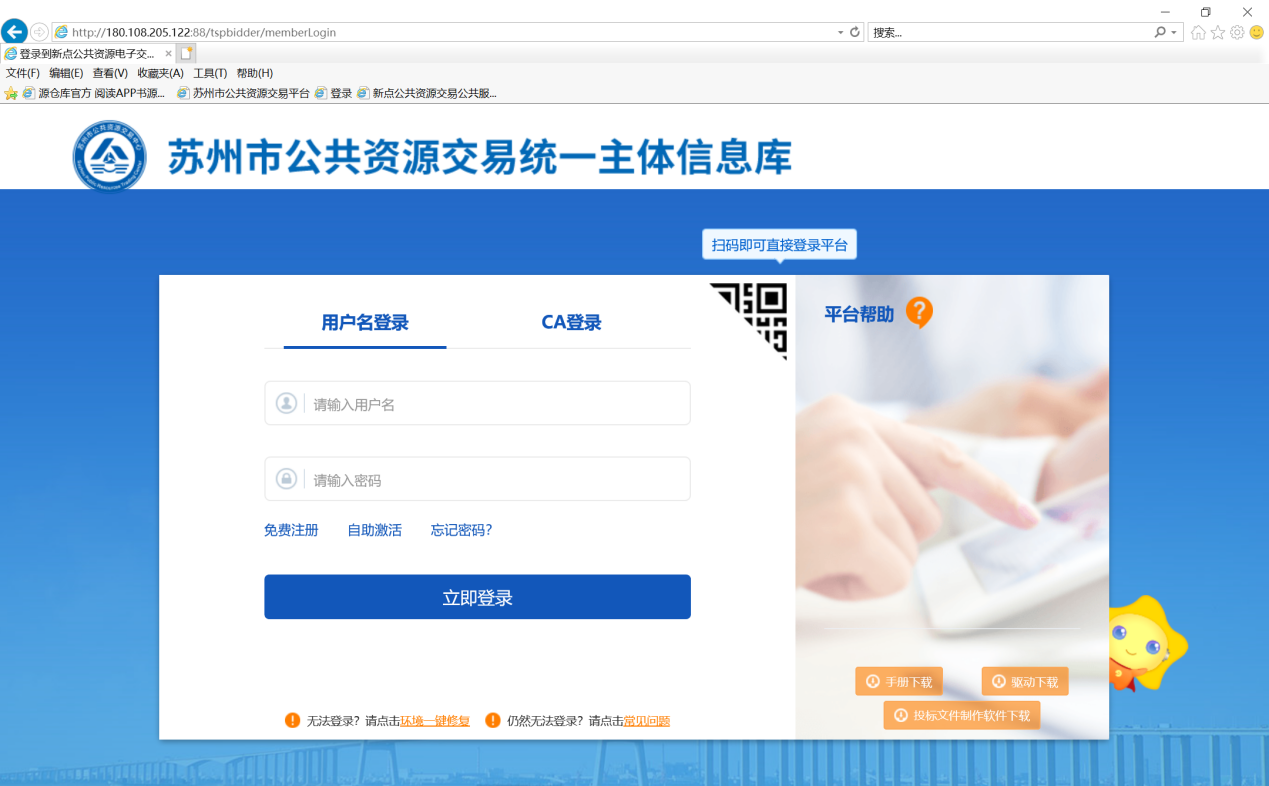 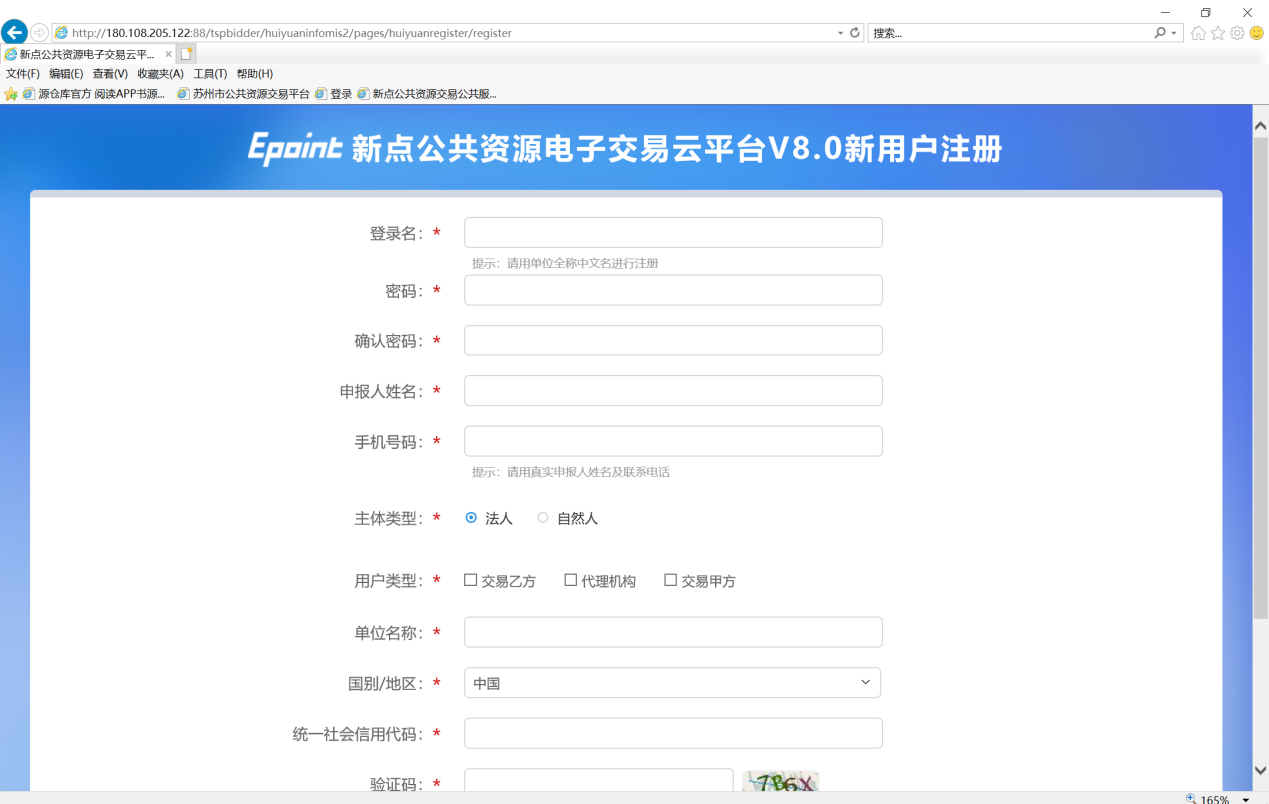 注册完成后，首次登陆系统，需点击首页常用应用-交易乙方信息管理，完成诚信库入库以及基本信息备案。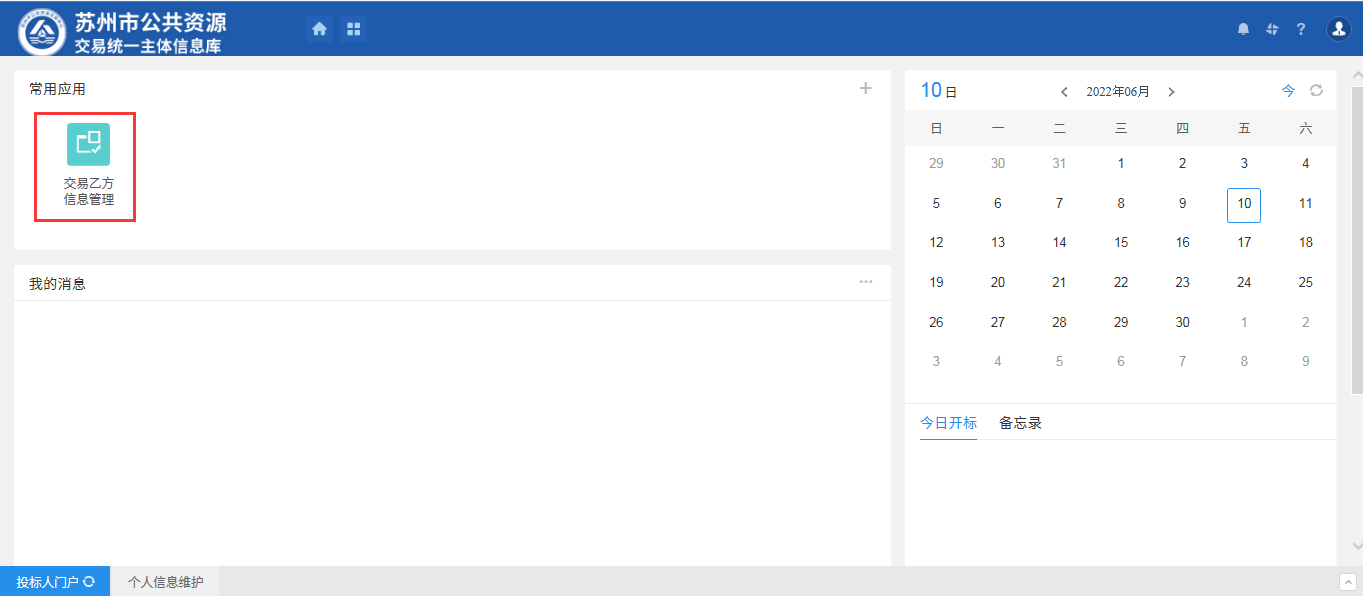 基本信息2.1诚信承诺书点击基本信息-诚信承诺书，进入承诺书在线预览页面，交易乙方备案人员可在线查看承诺书相关信息，确认无误后，点击预览页面左上角“签章”按钮，执行在线签章，之后点击“签章提交”按钮完成签章操作。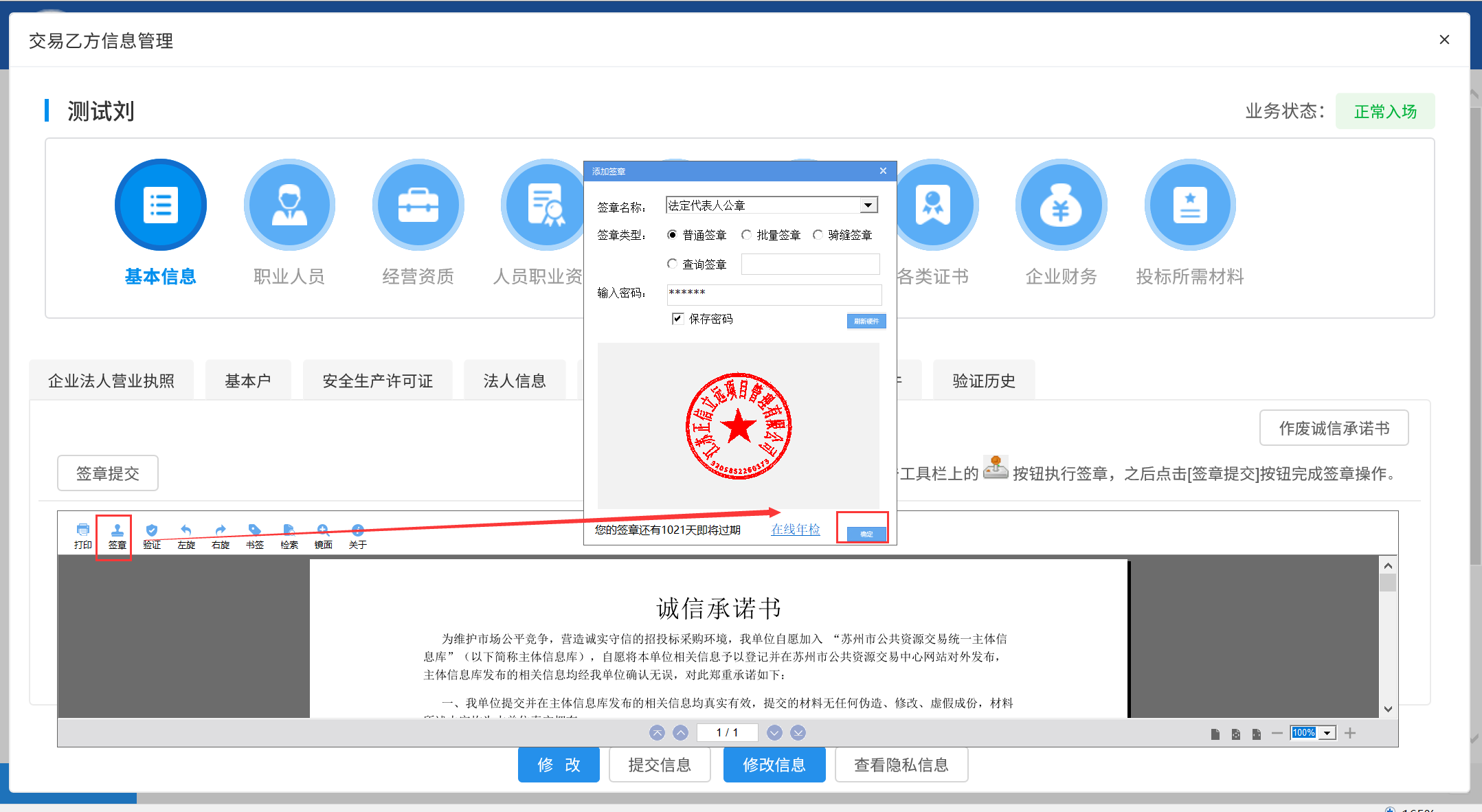 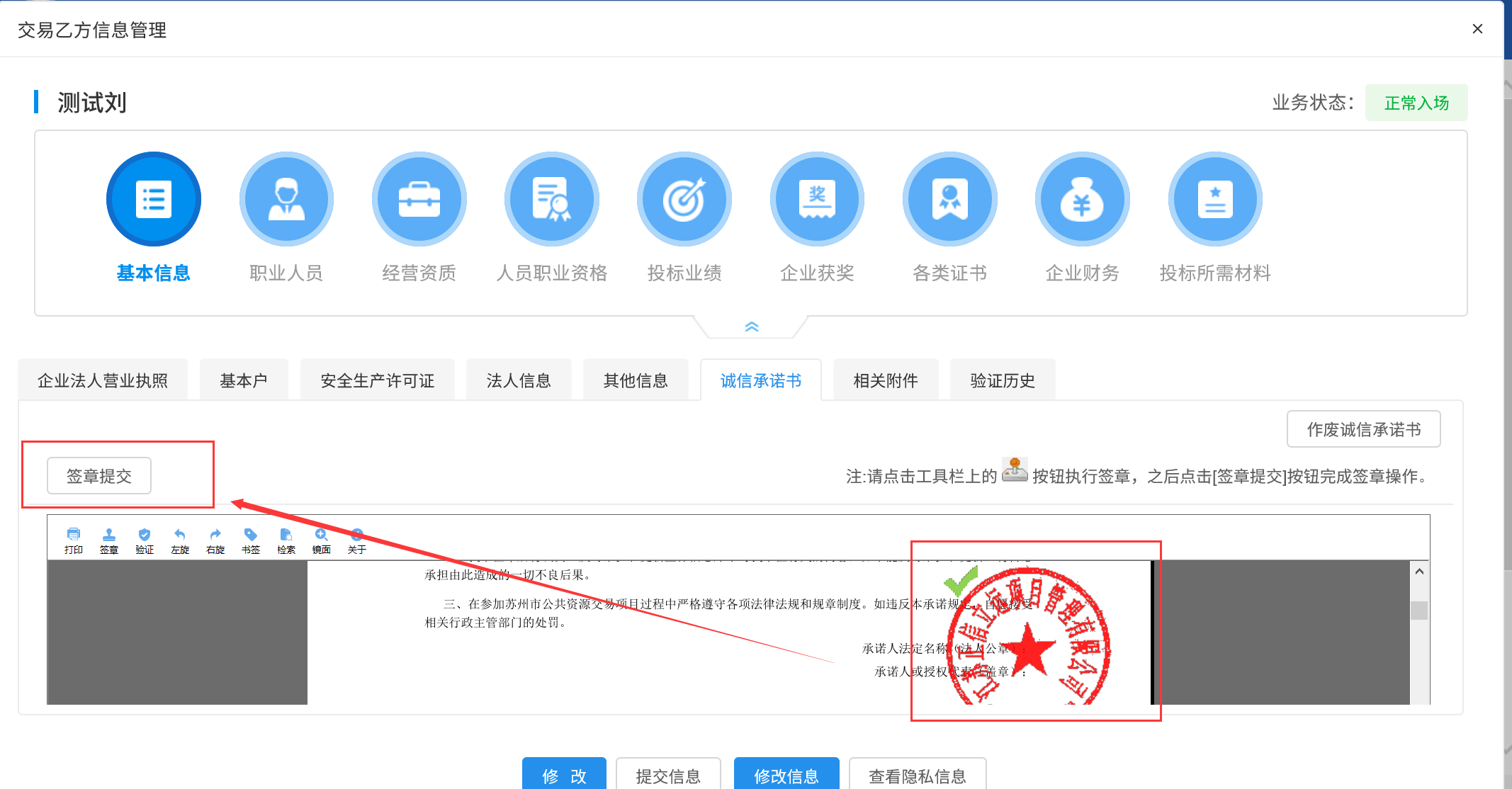 可通过点击页面右上方“作废诚信承诺书”，输入作废理由后，点击确认作废，实现承诺书作废操作，作废后可重新签章提交。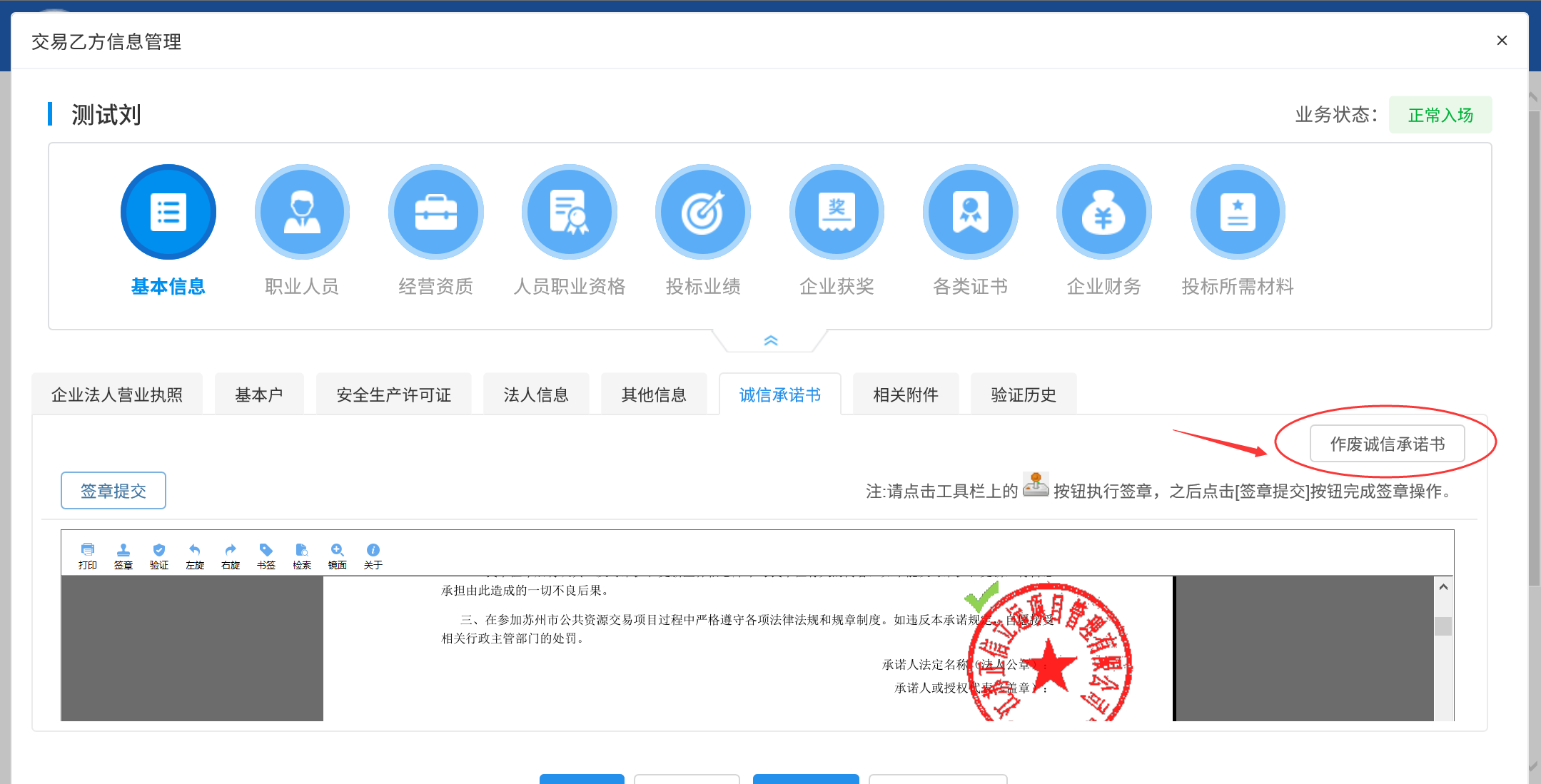 2.2企业法人营业执照点击基本信息-企业法人营业执照，进入相关信息维护页面。交易乙方备案人员可通过左侧菜单栏上传、删除扫描件。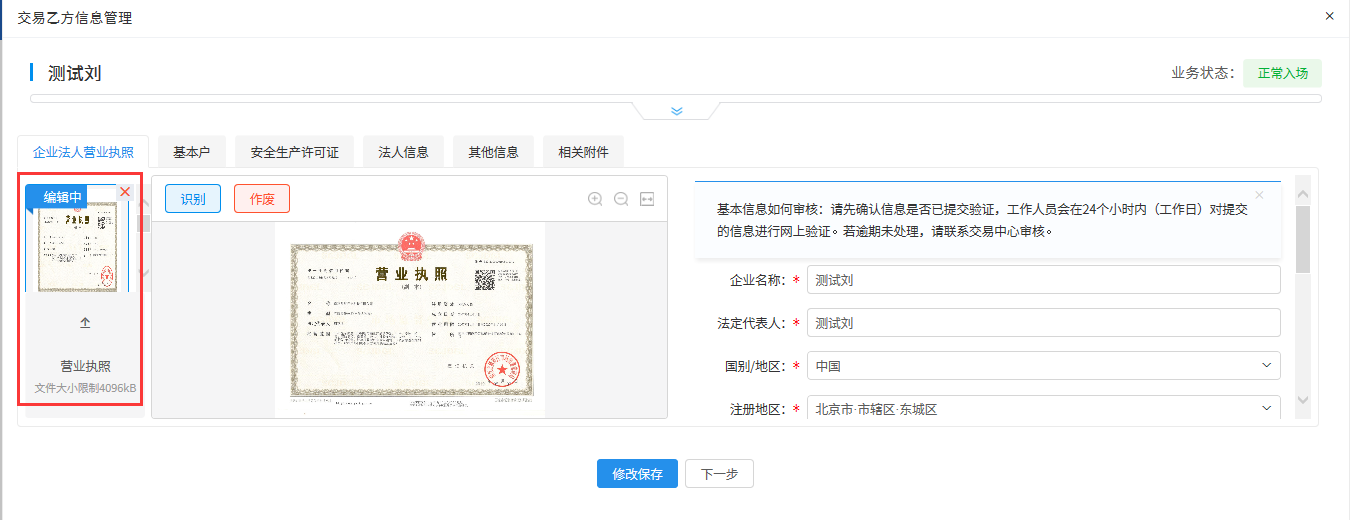 扫描件上传完成后，点击“识别”按钮，系统将进行OCR识别，自动完善相应基本信息。若OCR识别失败，交易乙方备案人员可手动完善信息。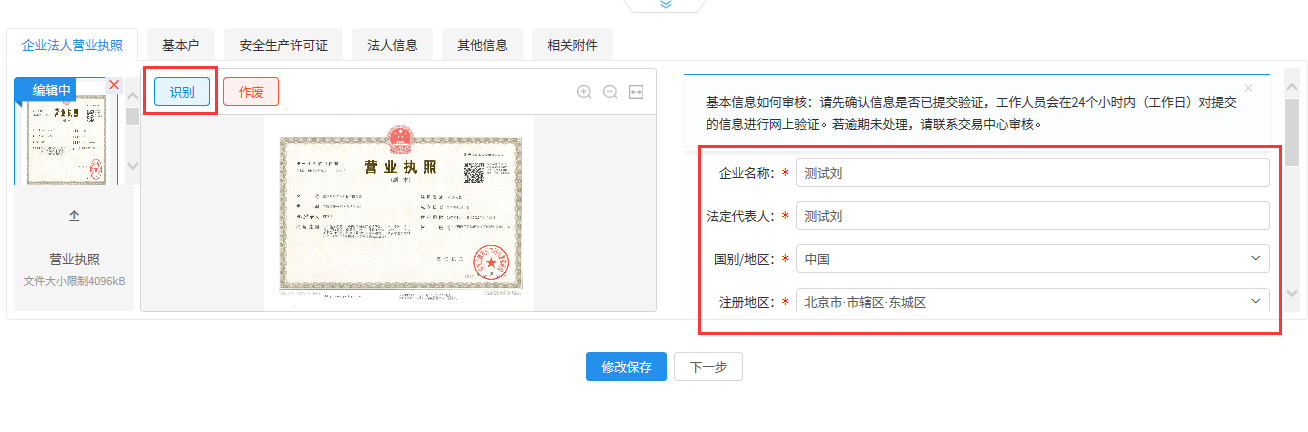 可通过点击“作废”按钮，输入作废理由后，点击确认作废，实现审核通过的营业执照扫描件的作废操作。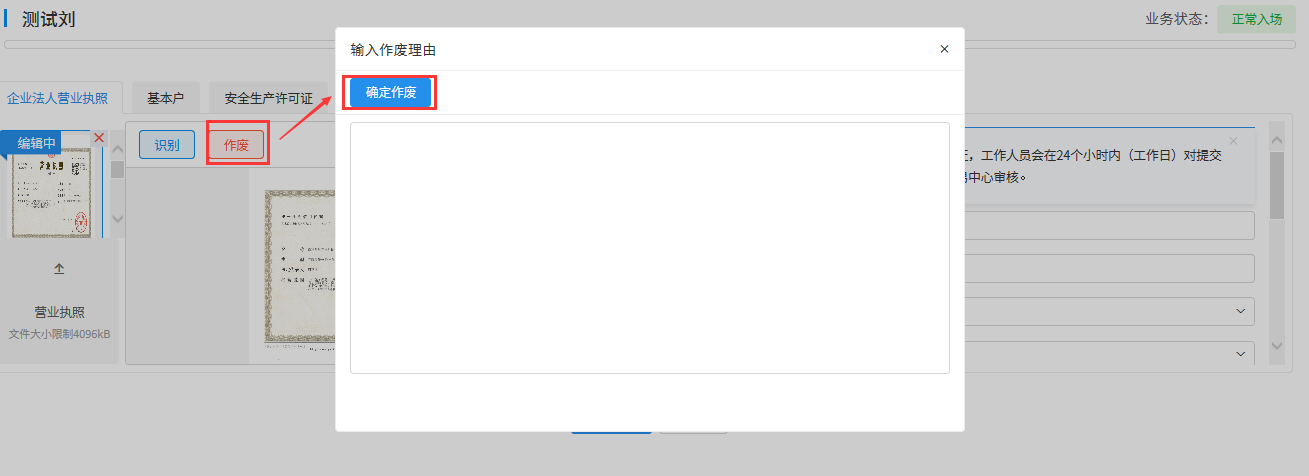 2.3基本户点击基本信息-基本户，进入相关信息维护页面。交易乙方备案人员可通过左侧菜单栏上传、删除扫描件。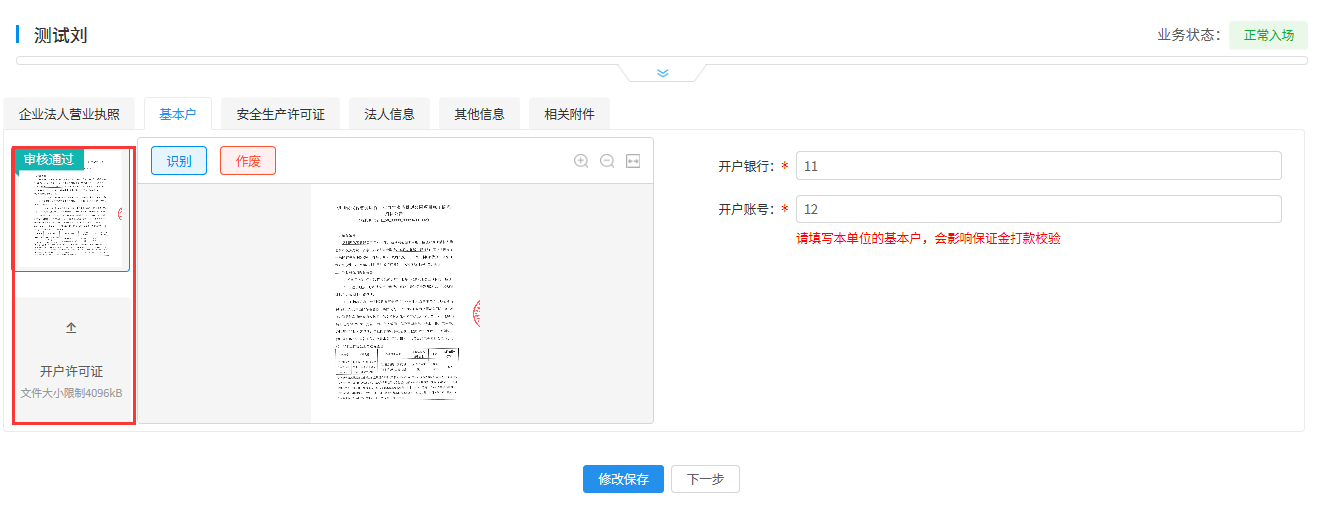 扫描件上传完成后，点击“识别”按钮，系统将进行OCR识别，自动完善相应基本信息。若OCR识别失败，交易乙方备案人员可手动完善信息。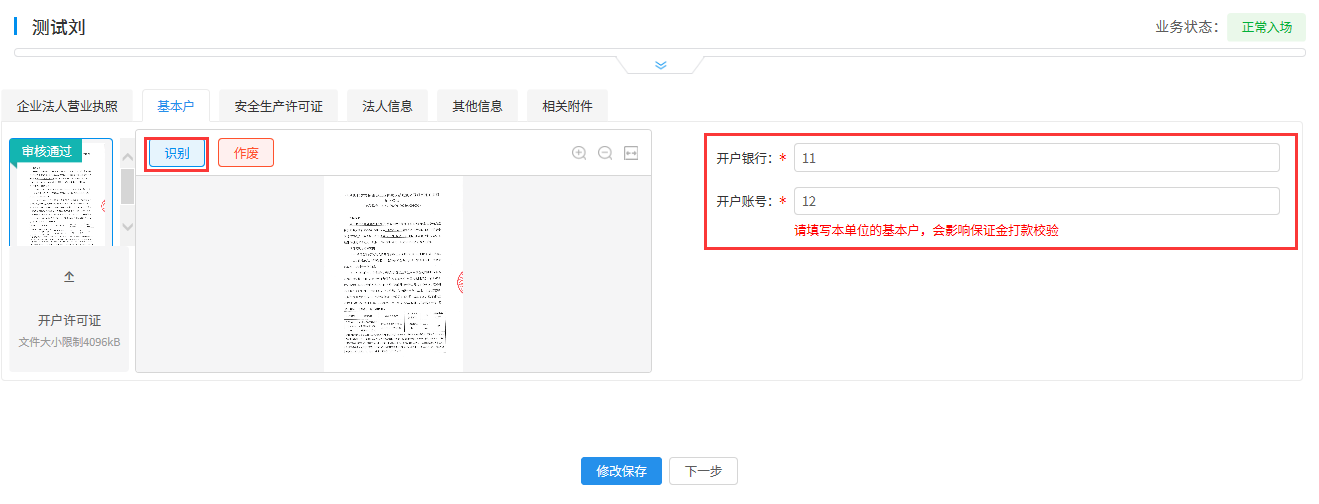 可通过点击“作废”按钮，输入作废理由后，点击确认作废，实现审核通过的基本户扫描件的作废操作。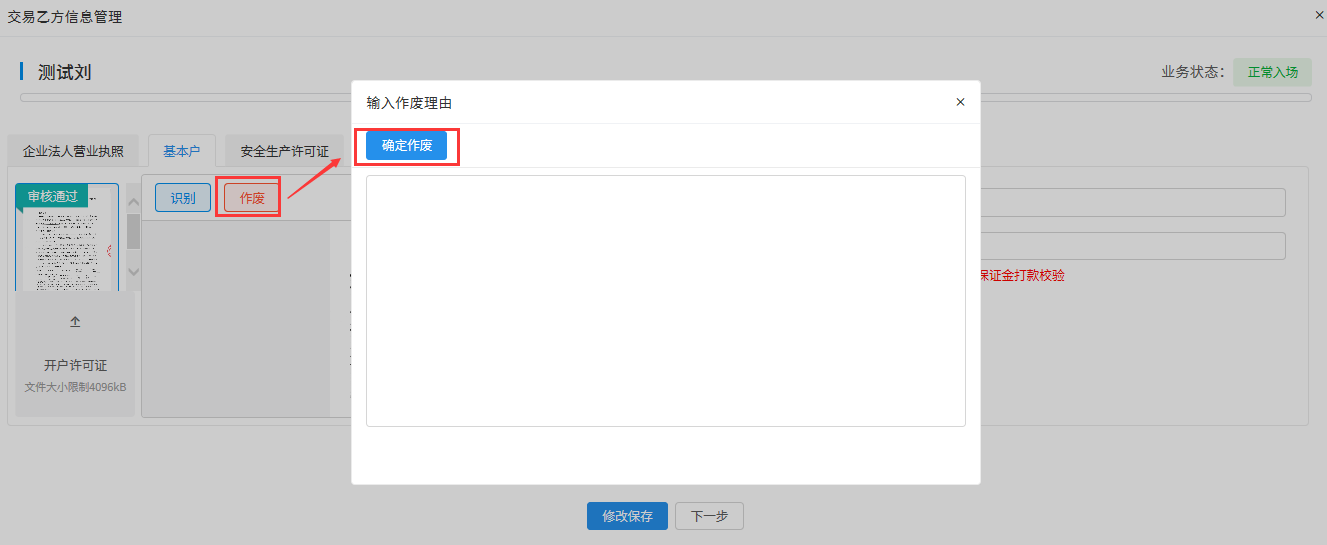 2.4安全生产许可证点击基本信息-安全生产许可证，进入相关信息维护页面。交易乙方备案人员可通过左侧菜单栏上传、删除扫描件。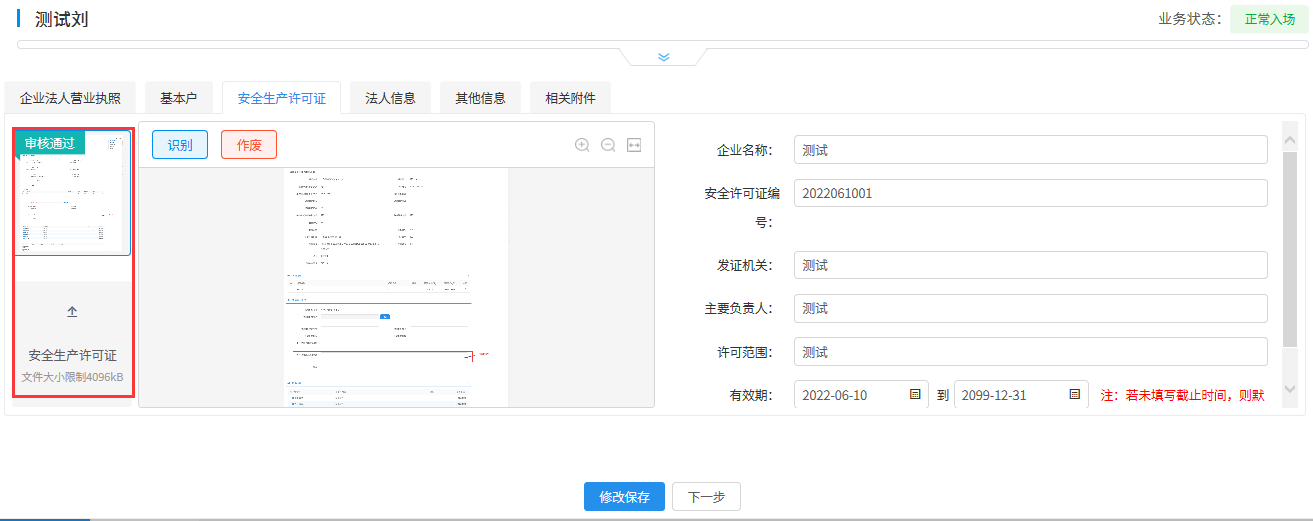 扫描件上传完成后，点击“识别”按钮，系统将进行OCR识别，自动完善相应基本信息。若OCR识别失败，交易乙方备案人员可手动完善信息。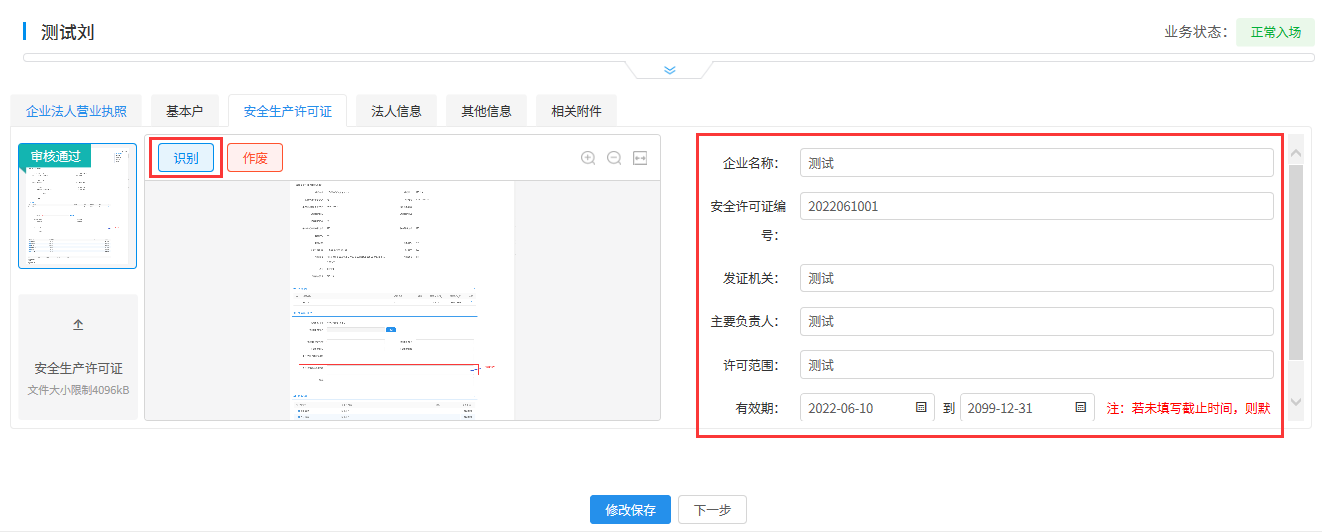 可通过点击“作废”按钮，输入作废理由后，点击确认作废，实现审核通过的安全生产许可证扫描件的作废操作。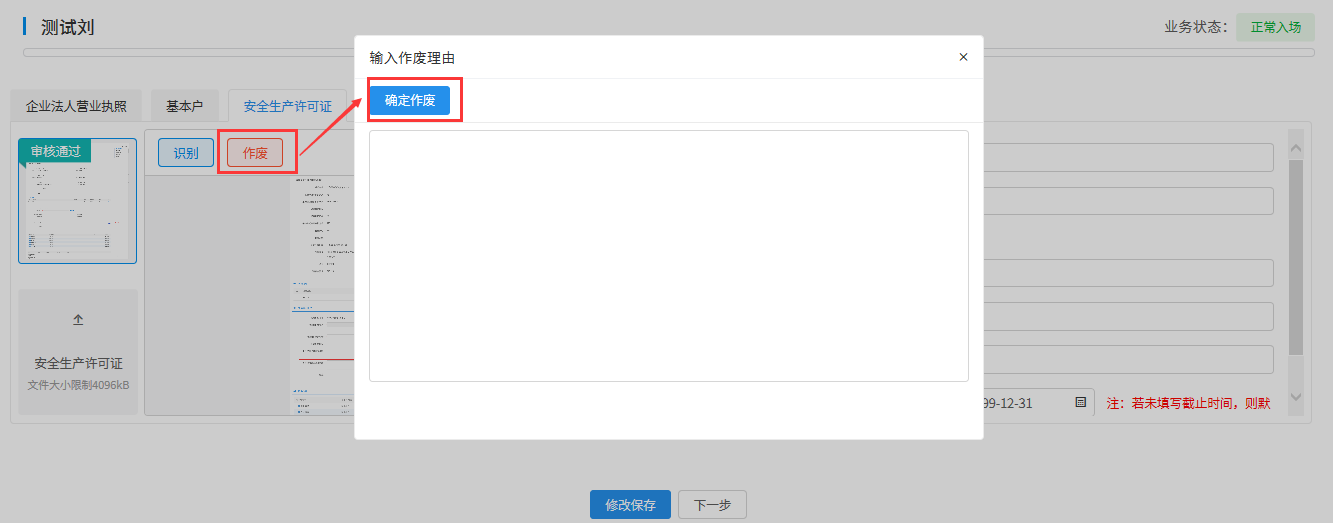 2.5法人信息点击基本信息-法人信息，进入相关信息维护页面。交易乙方备案人员可通过左侧菜单栏上传、删除扫描件。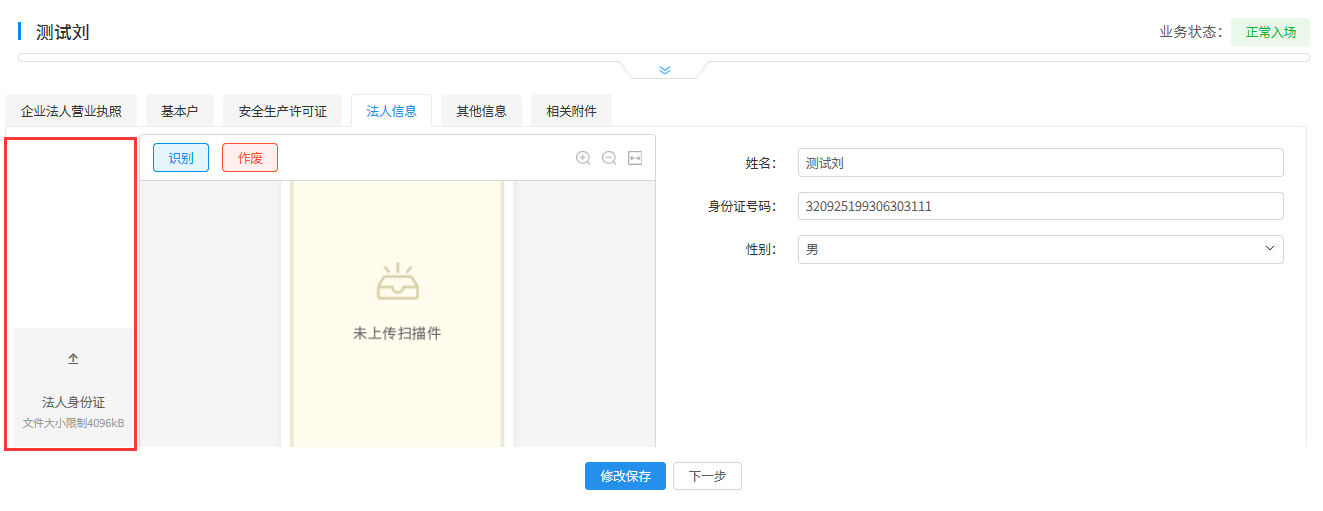 扫描件上传完成后，点击“识别”按钮，系统将进行OCR识别，自动完善相应基本信息。若OCR识别失败，交易乙方备案人员可手动完善信息。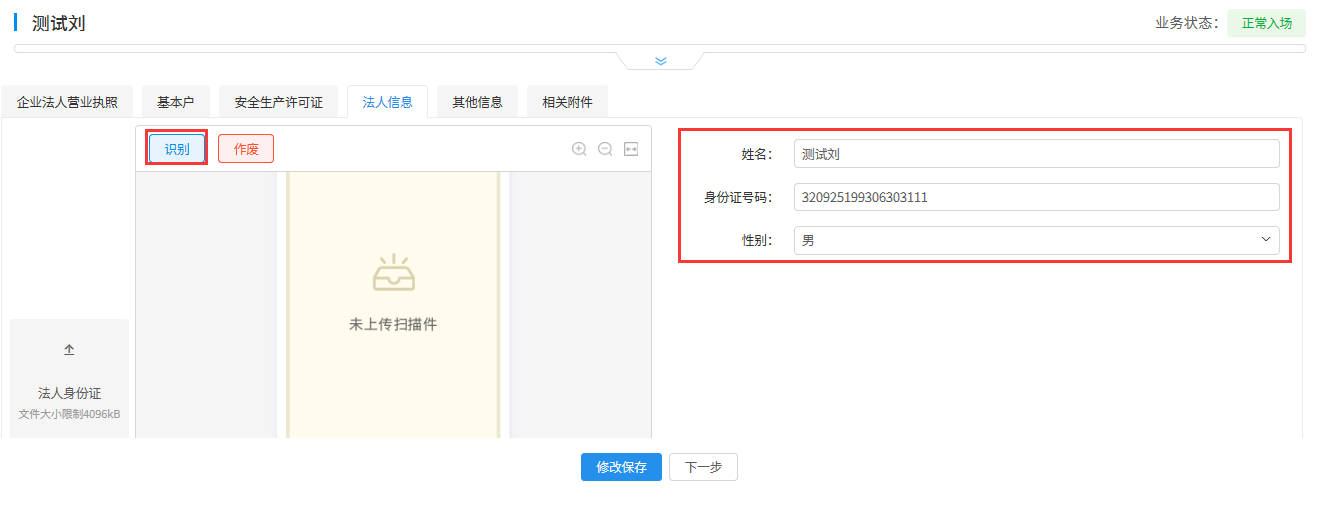 可通过点击“作废”按钮，输入作废理由后，点击确认作废，实现审核通过的法人信息扫描件的作废操作。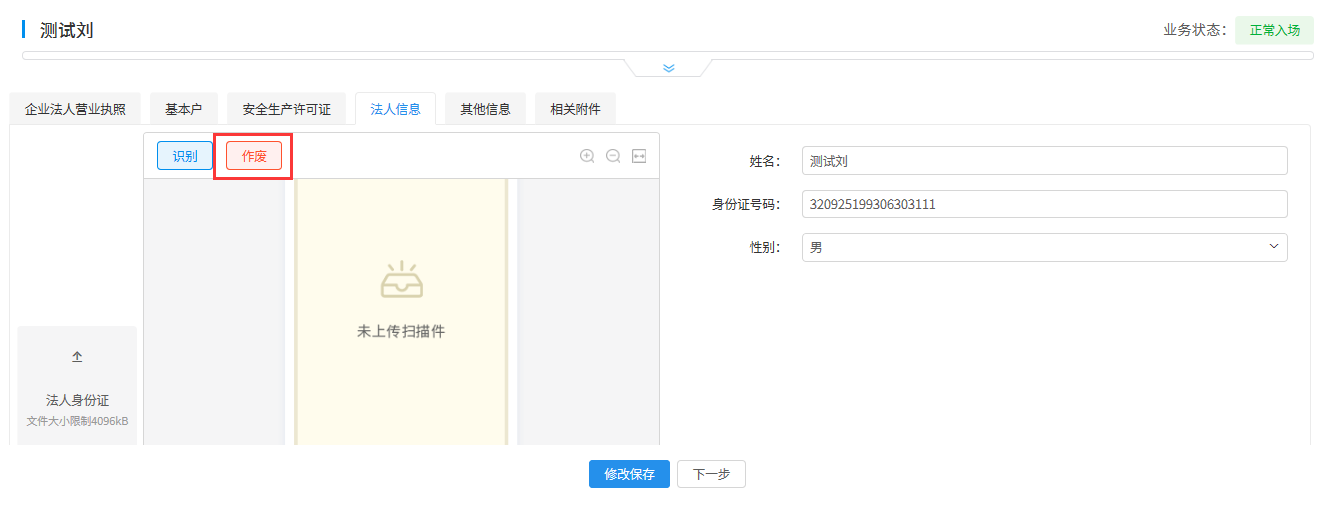 2.6其他信息点击基本信息-其他信息，进入相关信息维护页面。交易乙方备案人员可手动完善以下基本信息。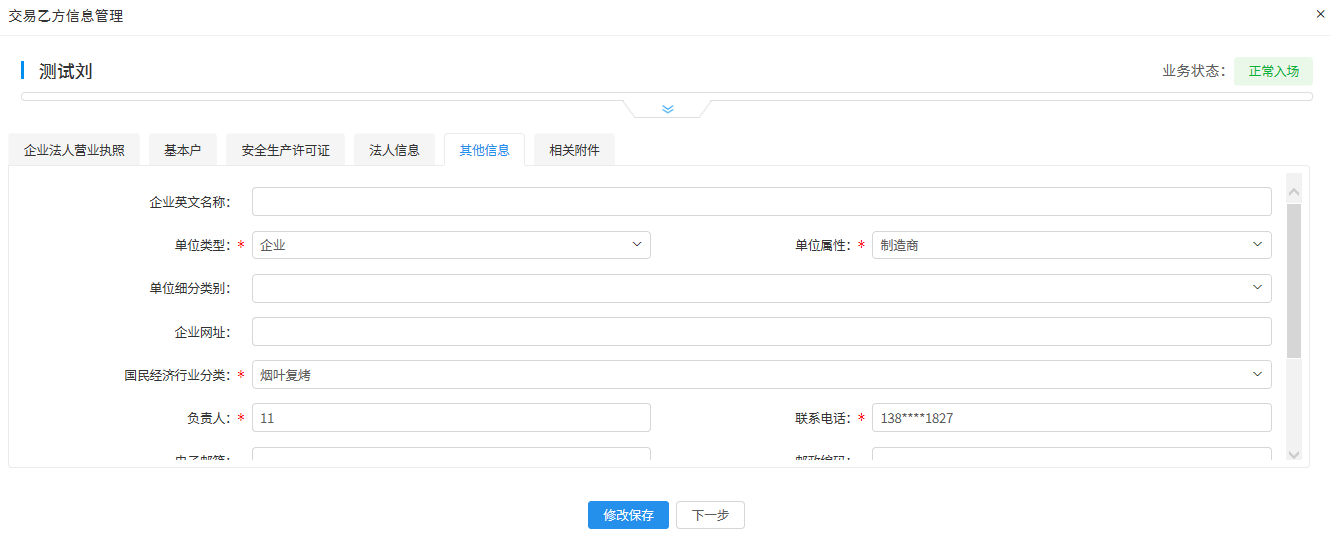 2.7相关附件点击基本信息-相关附件，进入相关信息维护页面。交易乙方备案人员可手动选择相应菜单上传、删除相应扫描件（已审核通过的扫描件无法删除）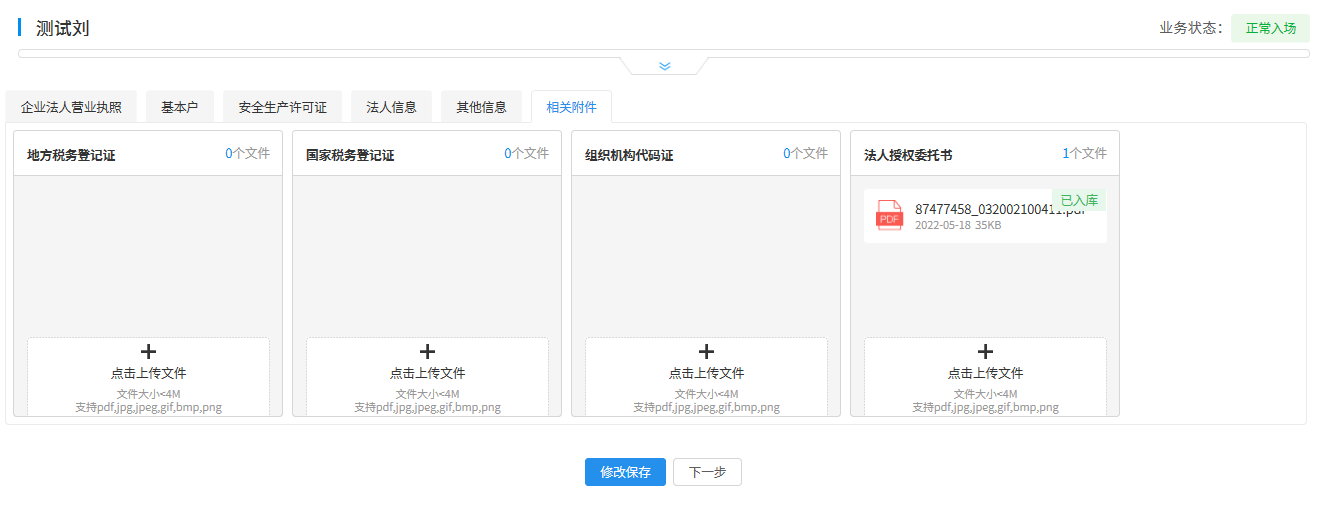 职业人员点击职业人员-新增职业人员，进入相关信息维护页面。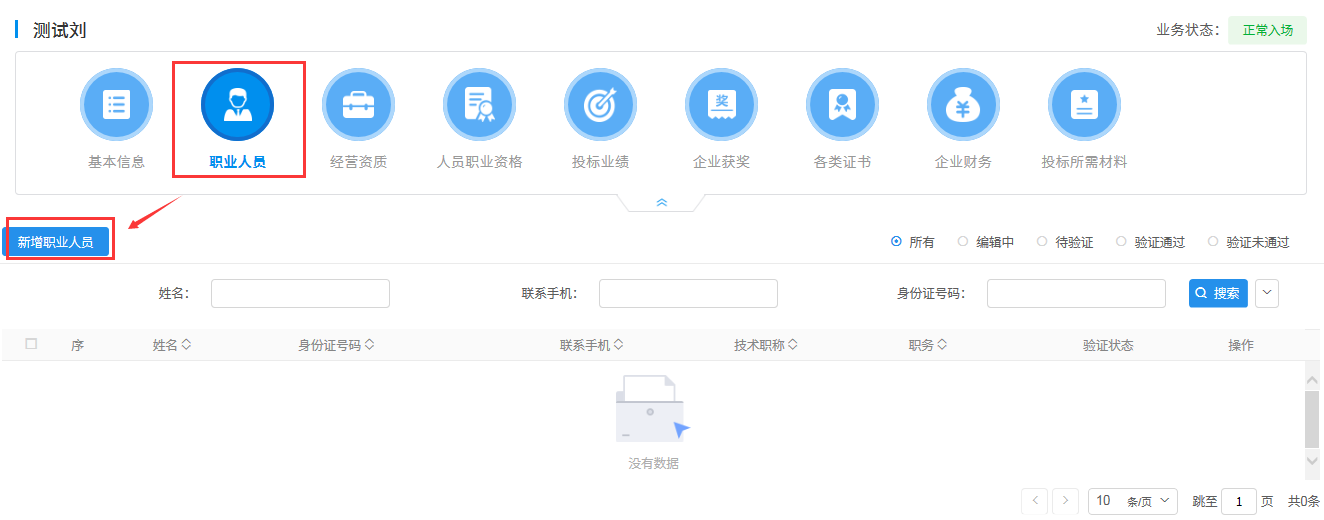 3.1职业人员信息点击职业人员信息，进入相关信息维护页面。交易乙方备案人员可通过左侧菜单栏上传、删除扫描件。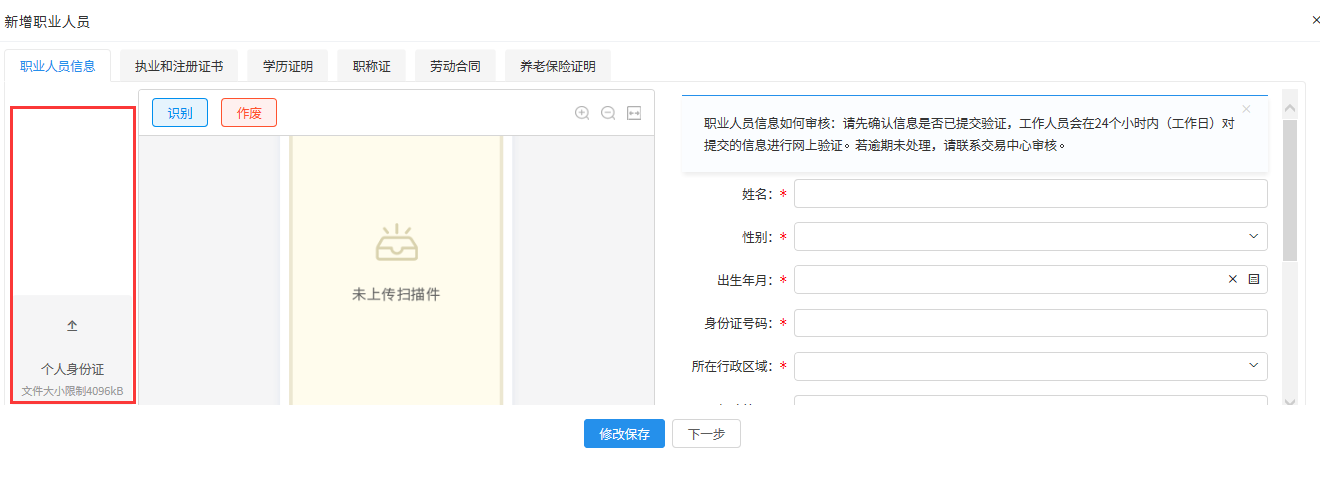 扫描件上传完成后，点击“识别”按钮，系统将进行OCR识别，自动完善相应基本信息。若OCR识别失败，交易乙方备案人员可手动完善信息。注意事项：是否在职需交易乙方备案人员手动确认维护。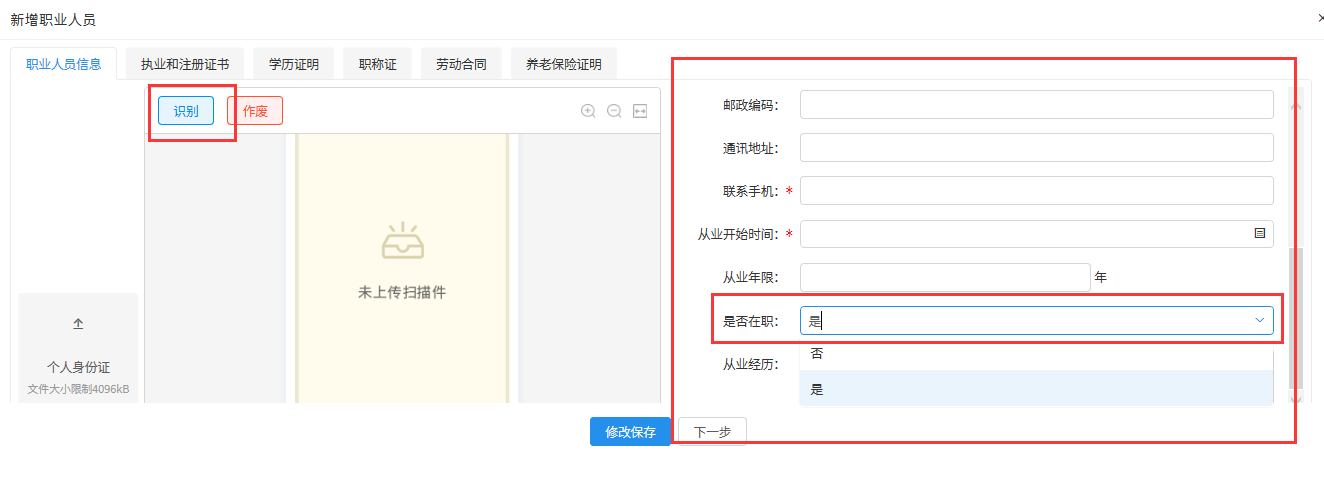 可通过点击“作废”按钮，输入作废理由后，点击确认作废，实现审核通过的职业人员信息扫描件的作废操作。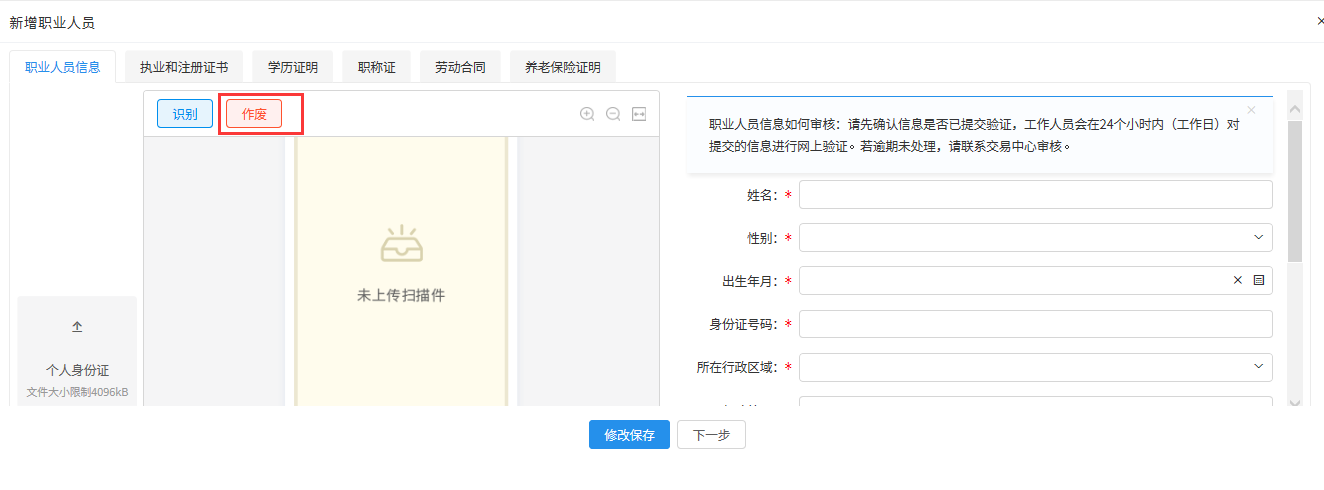 3.2执业和注册证书点击执业和注册证书，进入相关信息维护页面。交易乙方备案人员可通过左上方菜单栏新增、删除证书。前置条件：需完成职业人员信息备案后方可新增、删除。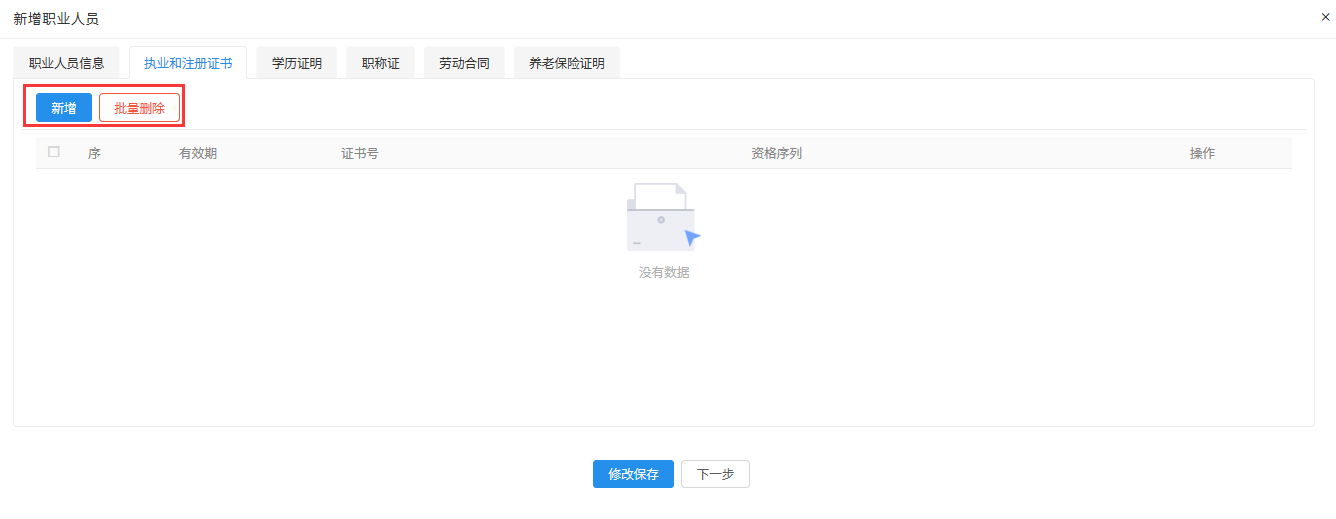 3.3学历证明点击学历证明，进入相关信息维护页面。交易乙方备案人员可通过左侧菜单栏上传、删除扫描件。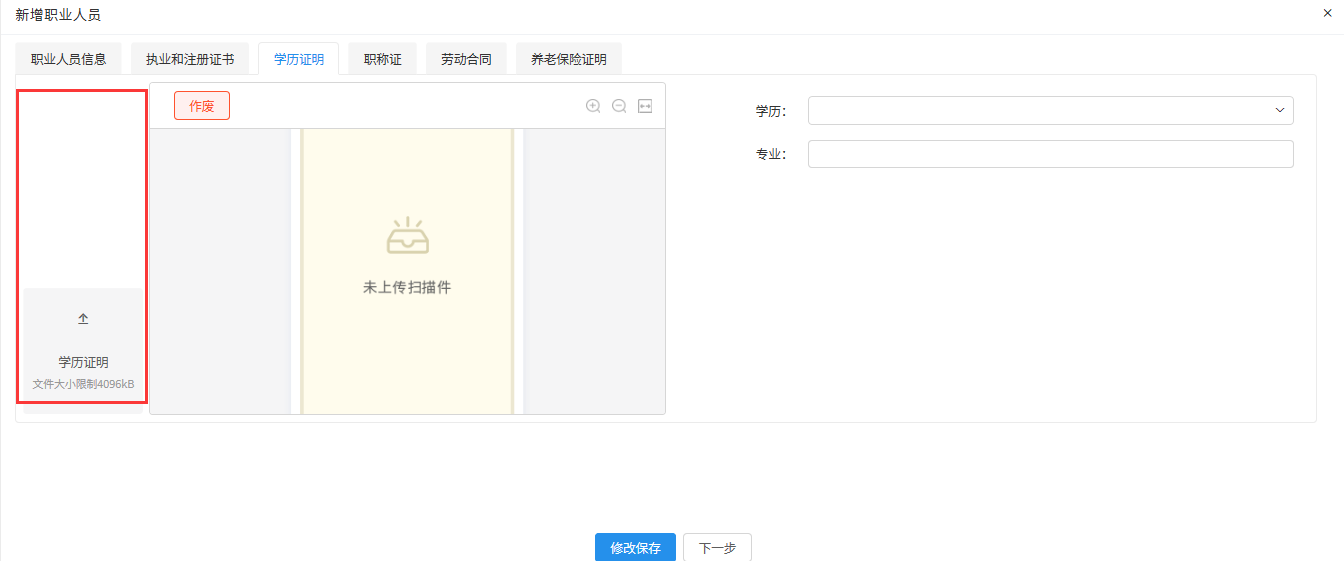 交易乙方备案人员可手动完善信息。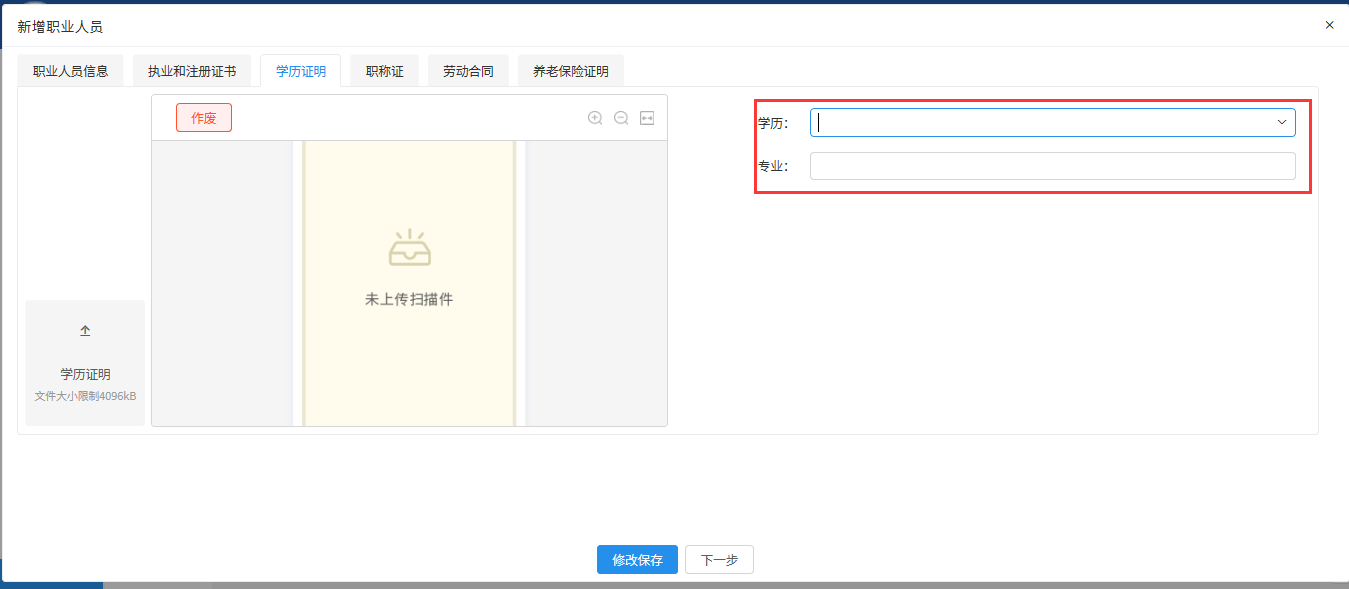 可通过点击“作废”按钮，输入作废理由后，点击确认作废，实现审核通过的学历证明扫描件的作废操作。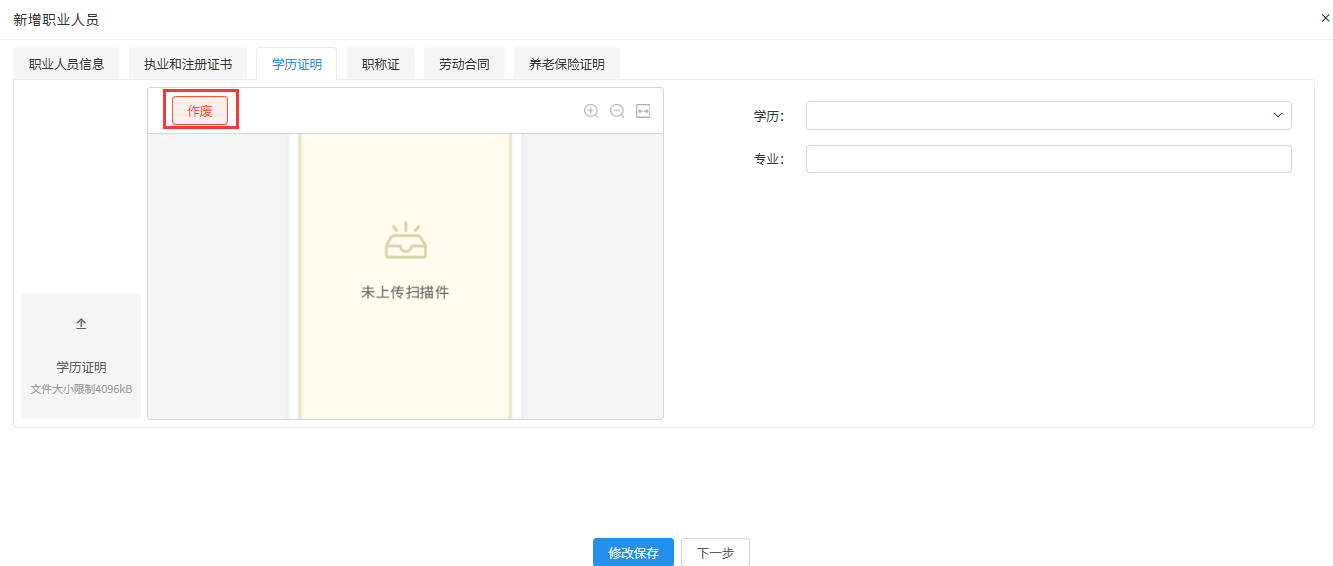 3.4职称证点击职称证，进入相关信息维护页面。交易乙方备案人员可通过左侧菜单栏上传、删除扫描件。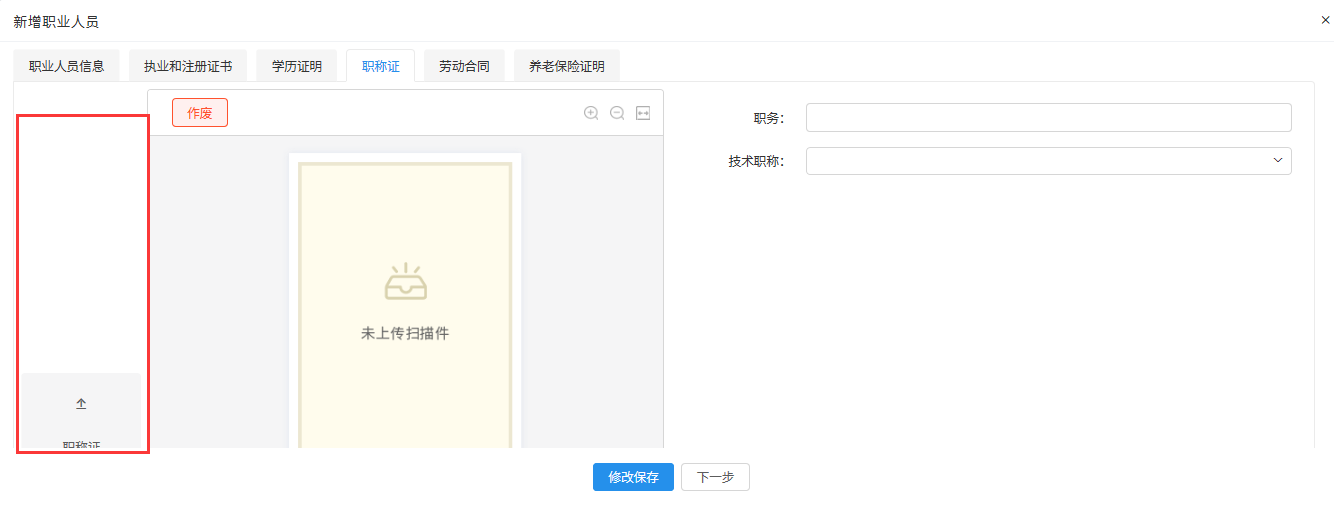 交易乙方备案人员可手动完善信息。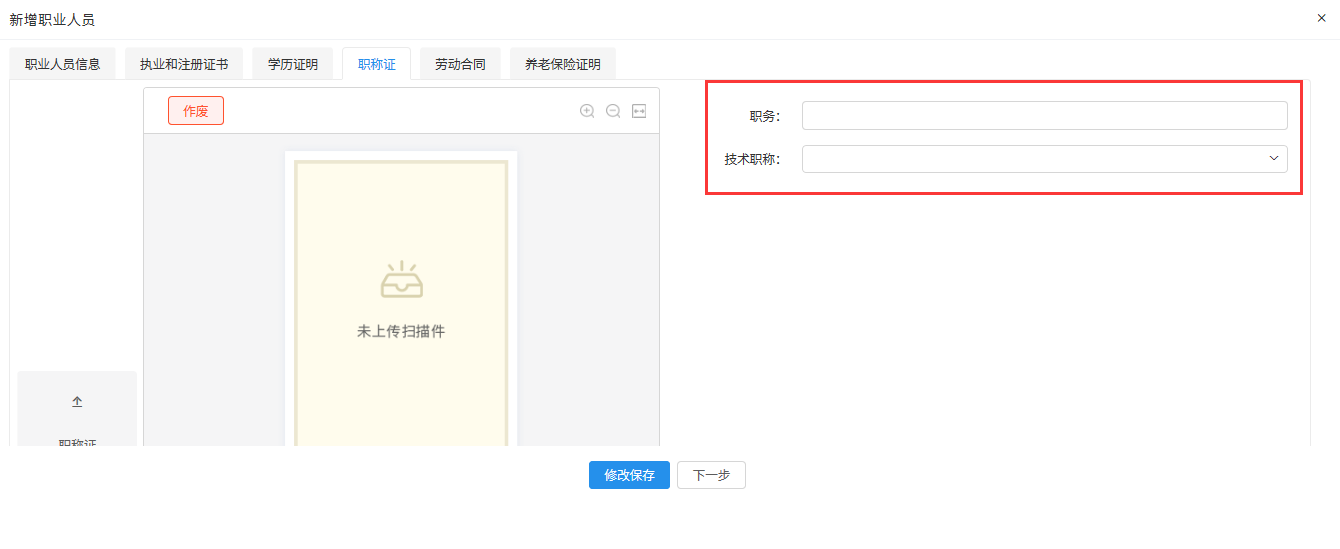 可通过点击“作废”按钮，输入作废理由后，点击确认作废，实现审核通过的职称证扫描件的作废操作。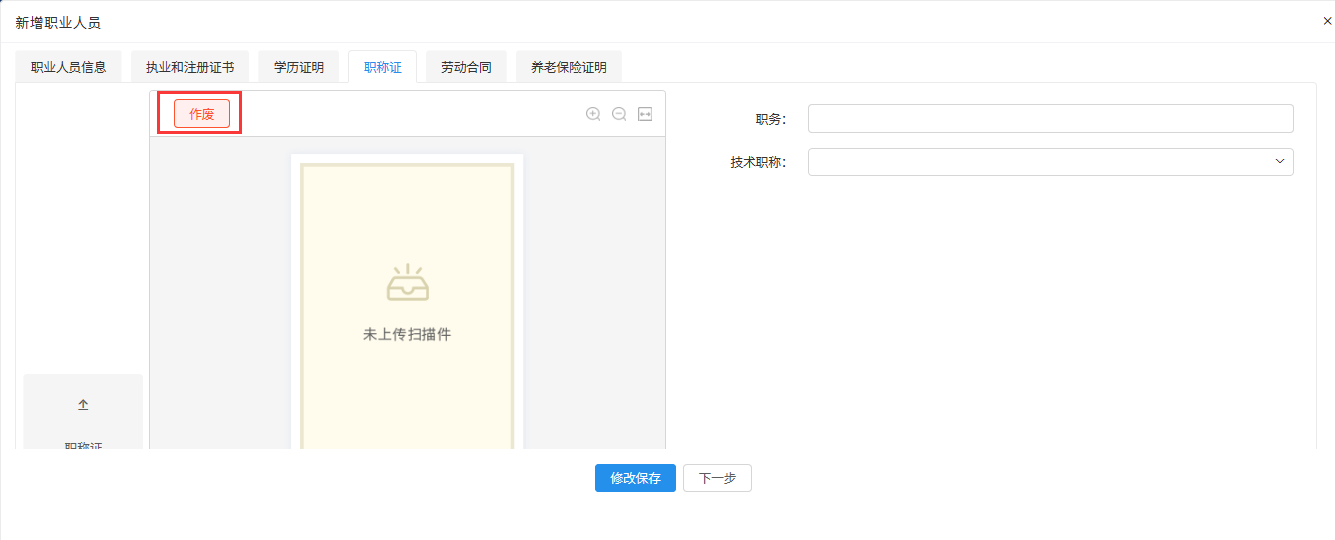 3.5劳动合同点击劳动合同，进入相关信息维护页面。交易乙方备案人员可通过左侧菜单栏上传、删除扫描件。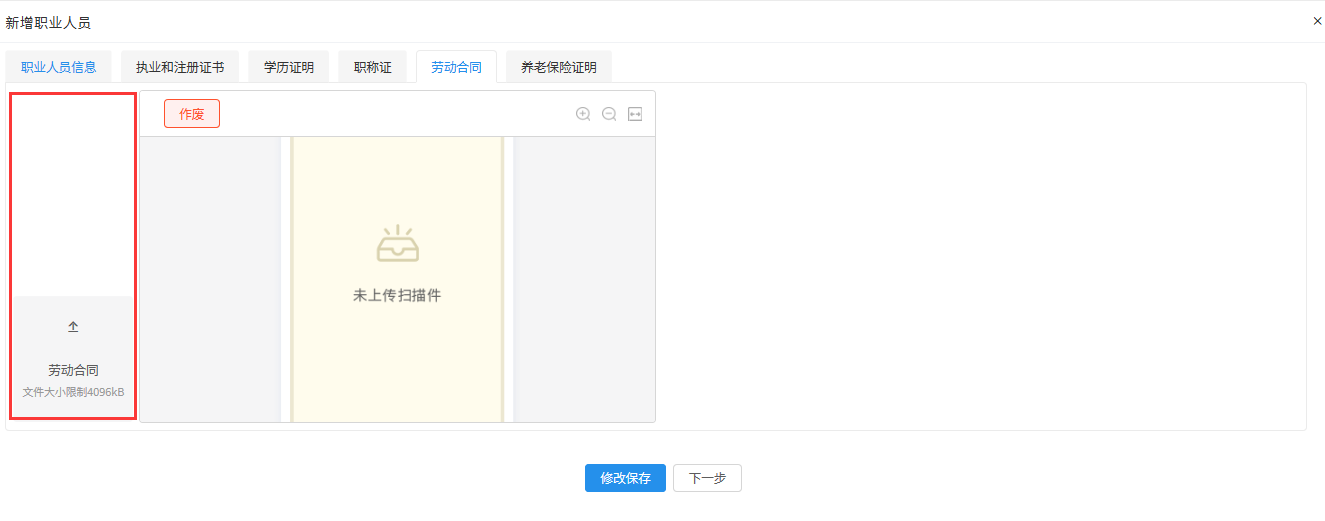 可通过点击“作废”按钮，输入作废理由后，点击确认作废，实现审核通过的劳动合同扫描件的作废操作。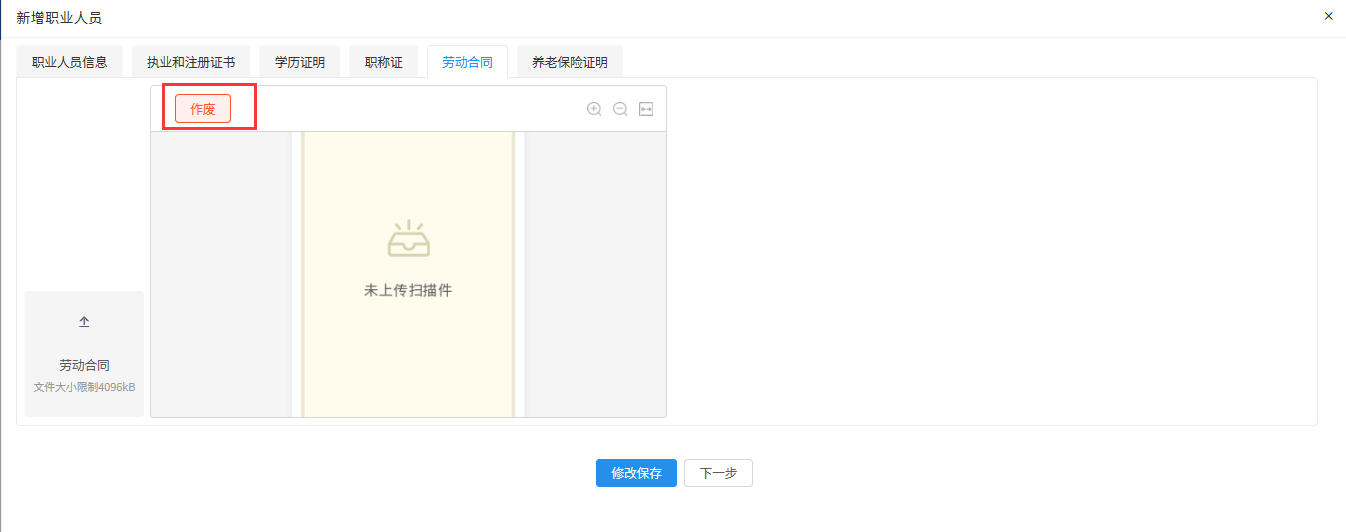 3.6养老保险证明点击养老保险证明，进入相关信息维护页面。交易乙方备案人员可通过左侧菜单栏上传、删除扫描件。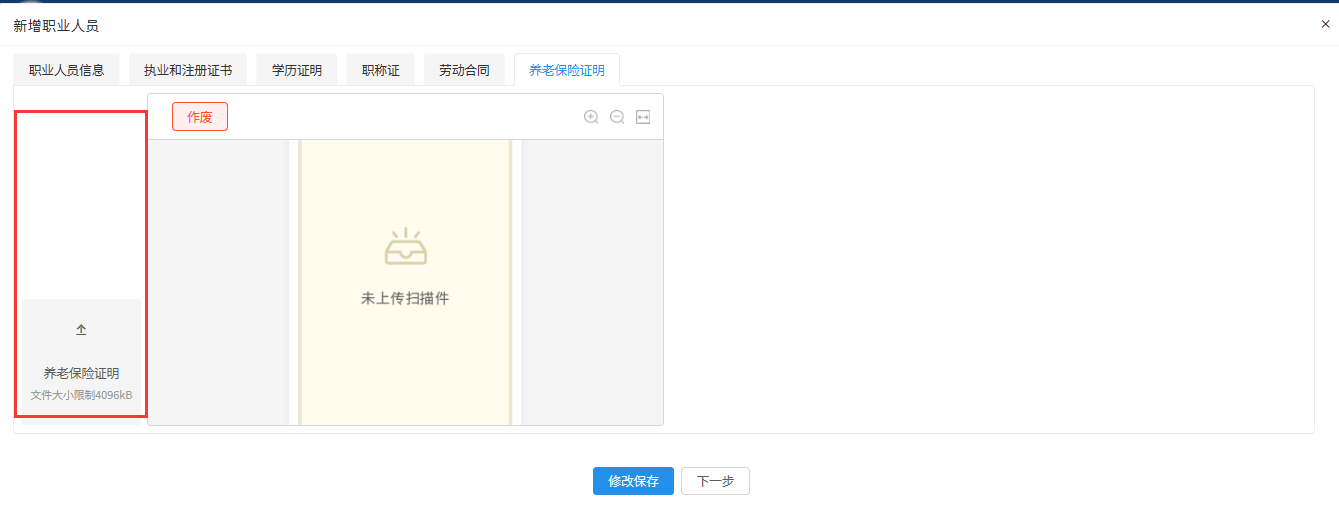 可通过点击“作废”按钮，输入作废理由后，点击确认作废，实现审核通过的养老保险证明扫描件的作废操作。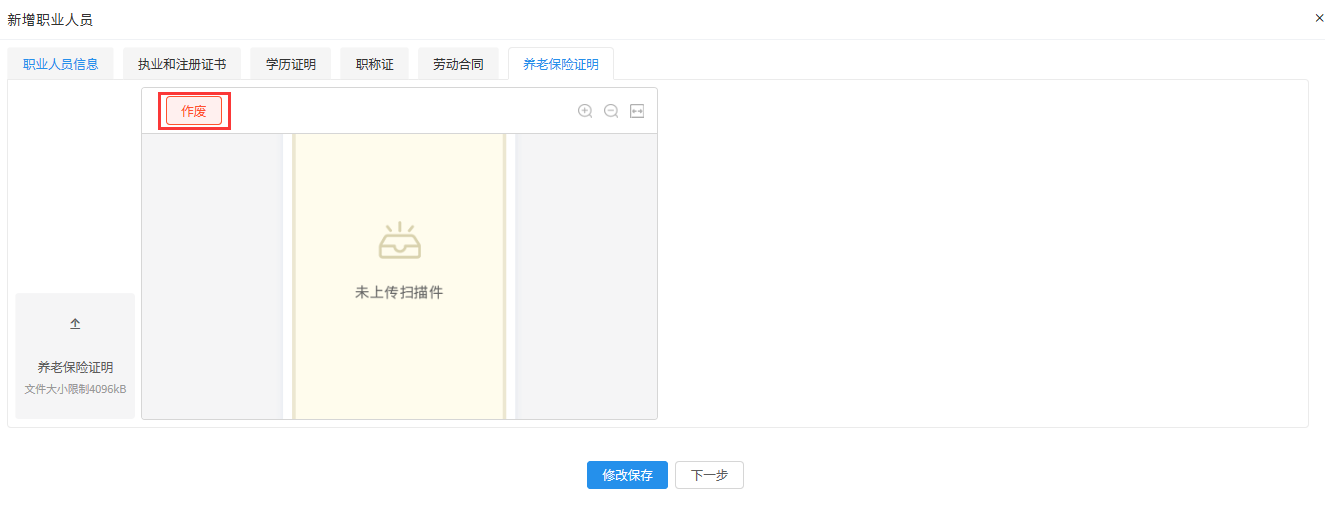 经营资质点击经营资质-新增经营资质，进入相关信息维护页面。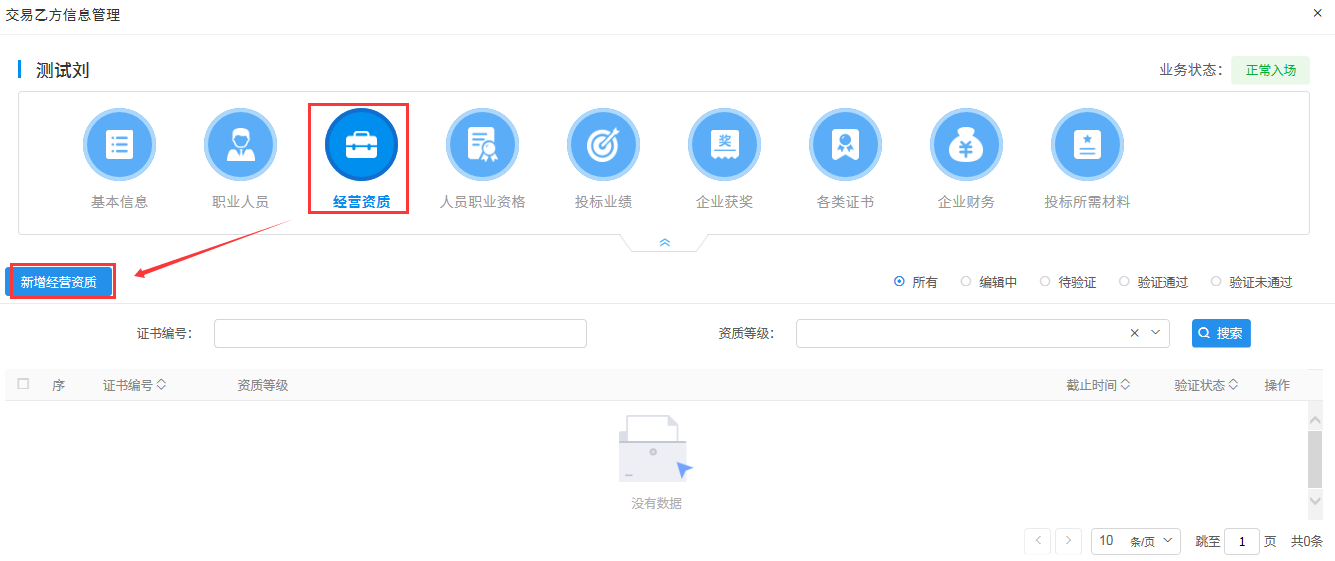 交易乙方备案人员可通过左侧菜单栏上传、删除扫描件。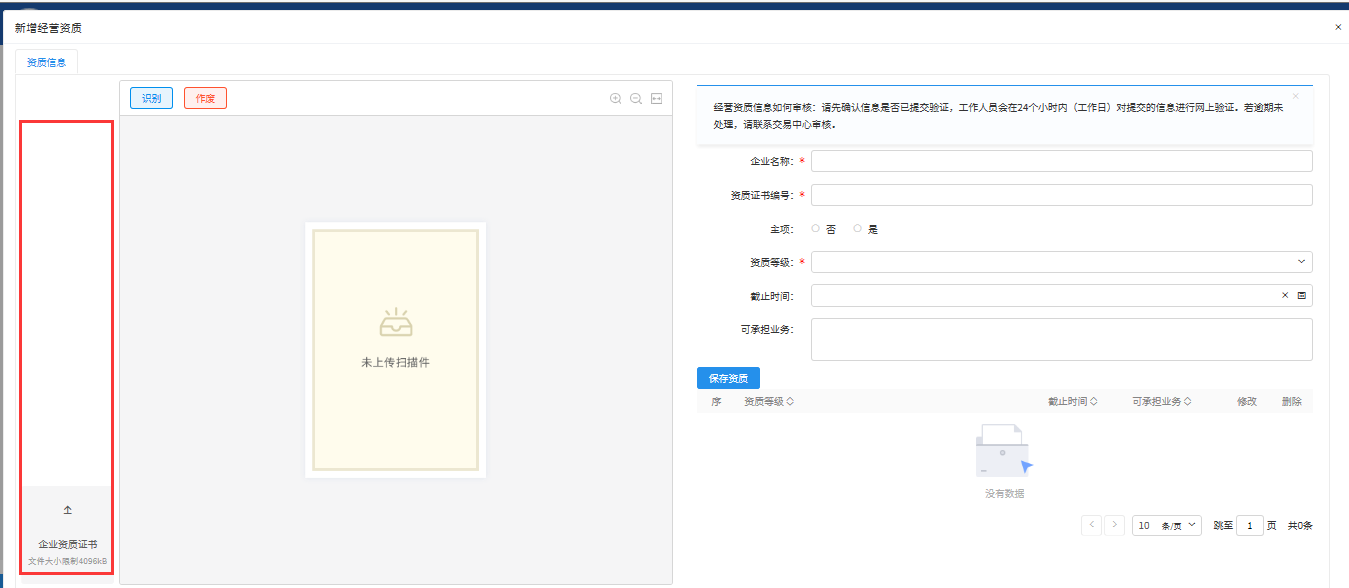 扫描件上传完成后，点击“识别”按钮，系统将进行OCR识别，自动完善相应基本信息。若OCR识别失败，交易乙方备案人员可手动完善信息。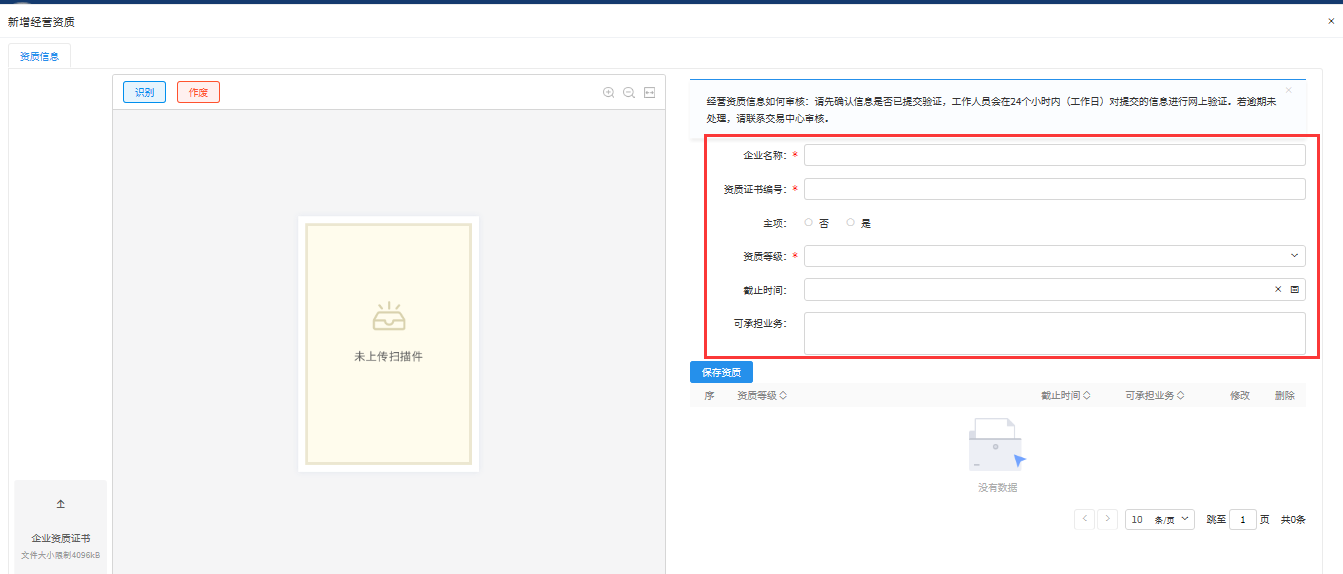 可通过点击“作废”按钮，输入作废理由后，点击确认作废，实现审核通过的经营资质扫描件的作废操作。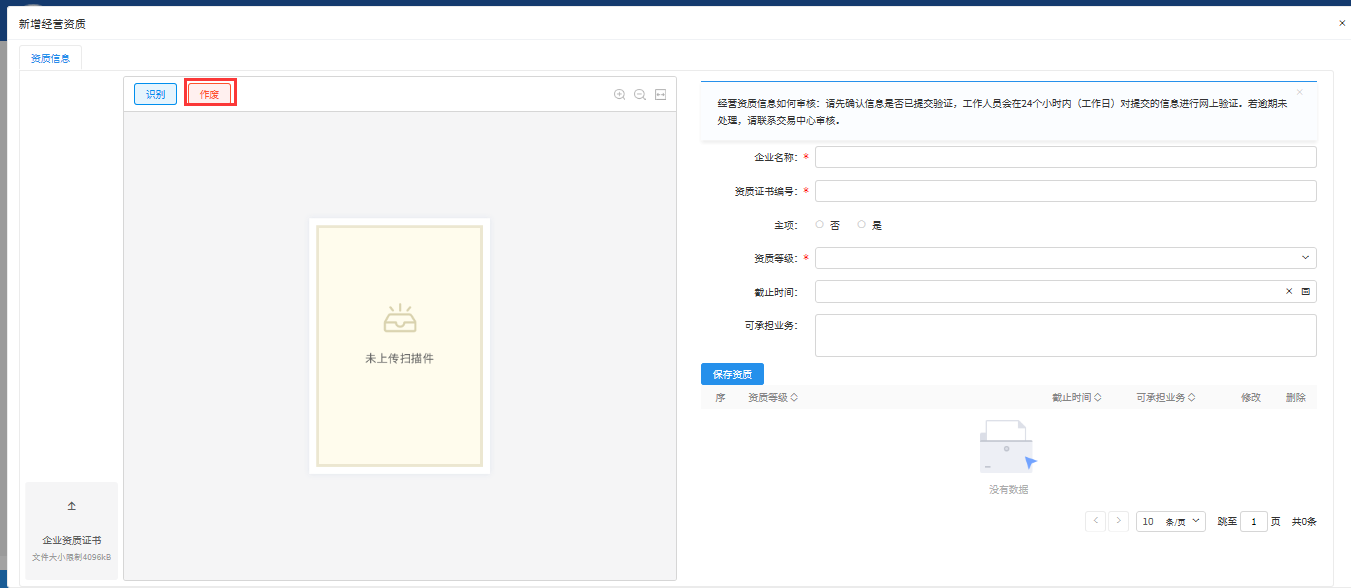 人员职业资格点击人员职业资格-新增人员职业资格，进入相关信息维护页面。交易乙方备案人员可挑选人员进行职业资格维护。前置条件：需完成职业人员信息备案后方可新增。。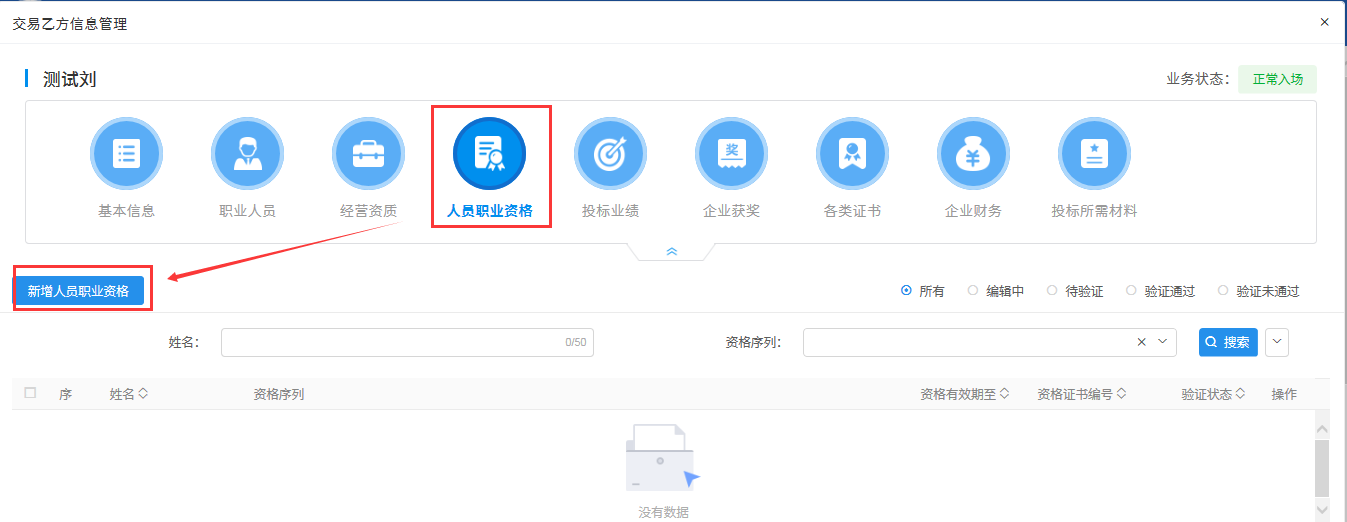 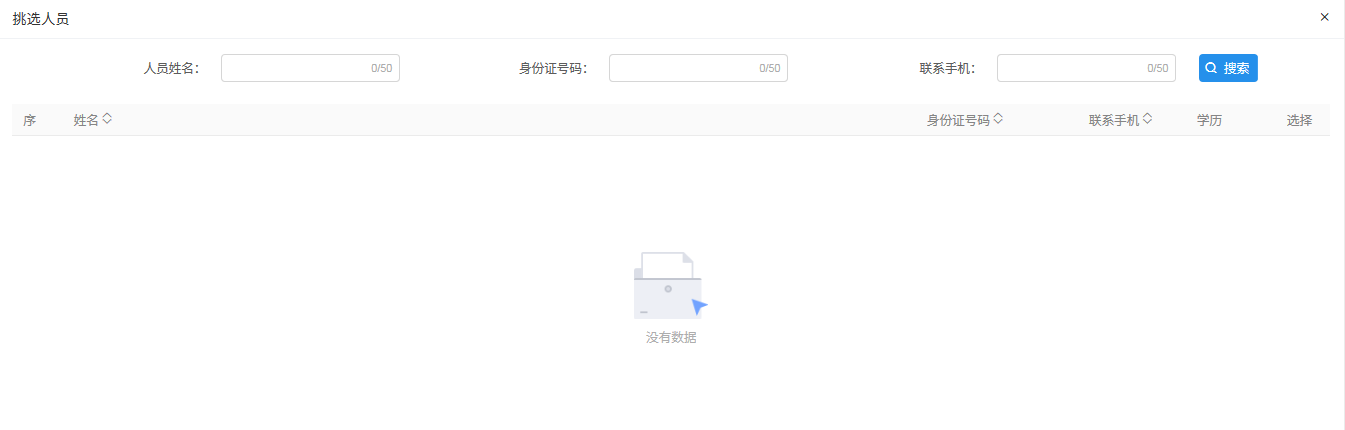 投标业绩点击投标业绩，进入相关信息页面。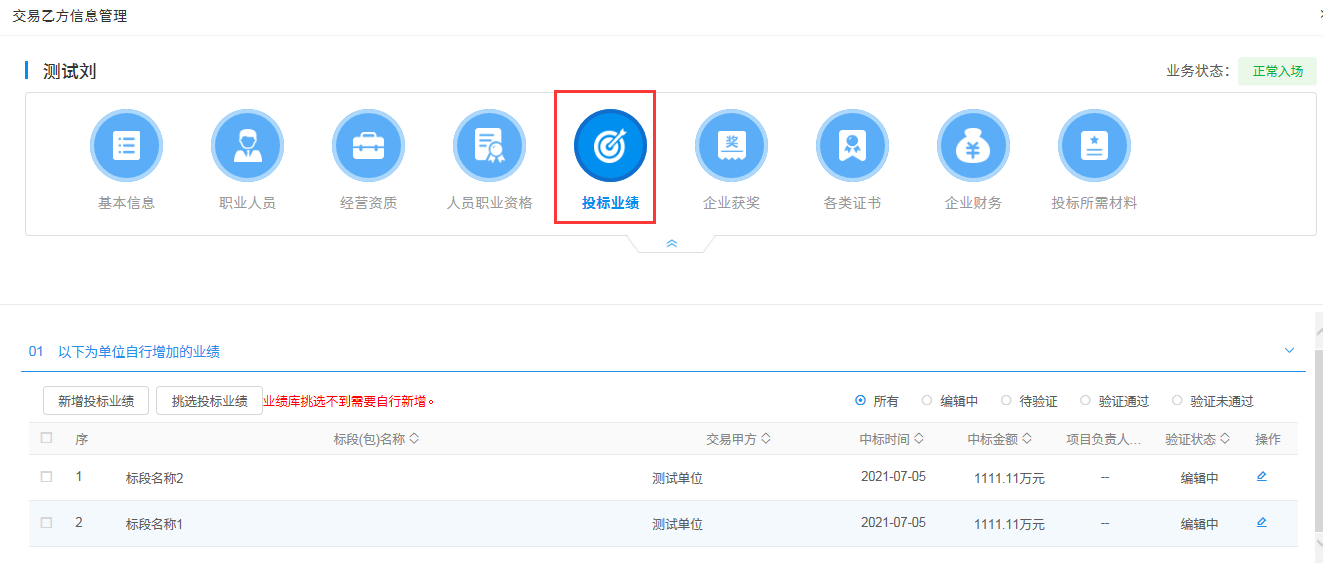 点击“挑选投标业绩”按钮，可在业绩库已有业绩中挑选已有业绩。挑选后的业绩为【编辑中】状态，需要完善提交后才可用。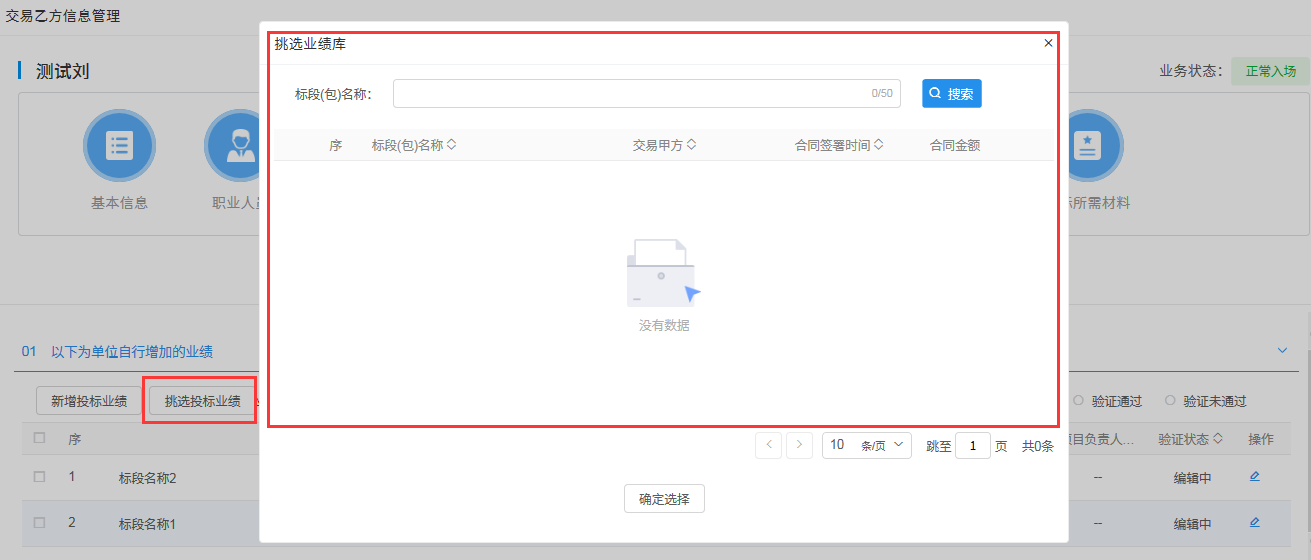 点击“新增投标业绩”按钮，进入相关信息维护页面。交易乙方备案人员可通过左侧菜单栏上传、删除扫描件。注意事项：若项目负责人在本公司，负责人可直接挑选到职业人员中已维护的人员；若项目负责人不在本公司，负责人可手动填写。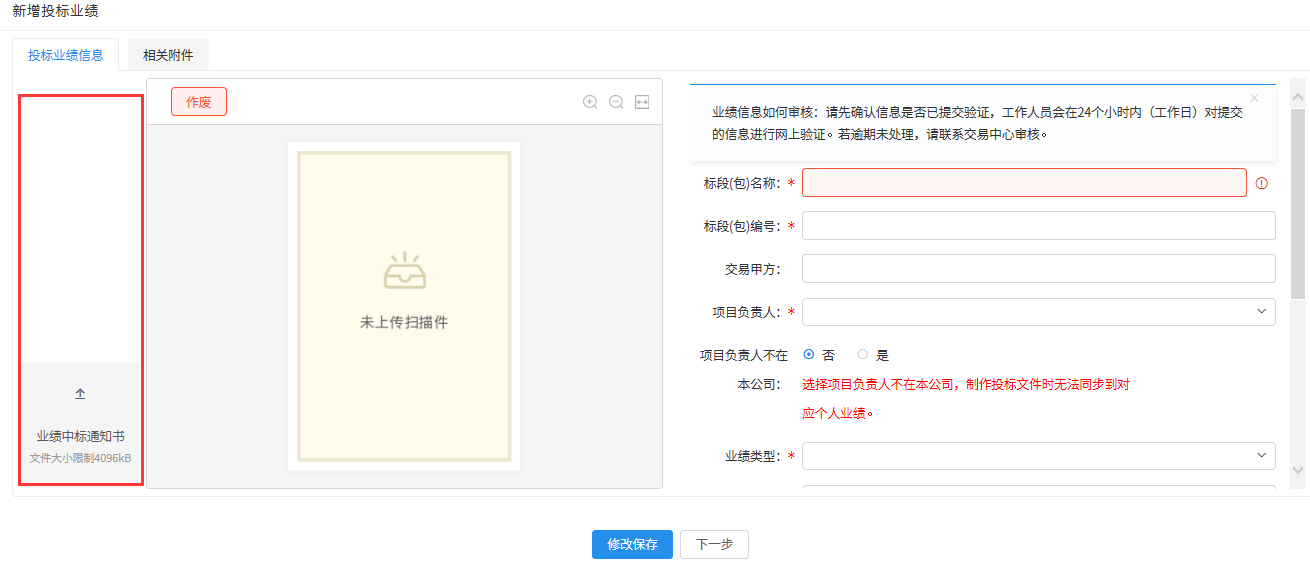 交易乙方备案人员可手动完善信息。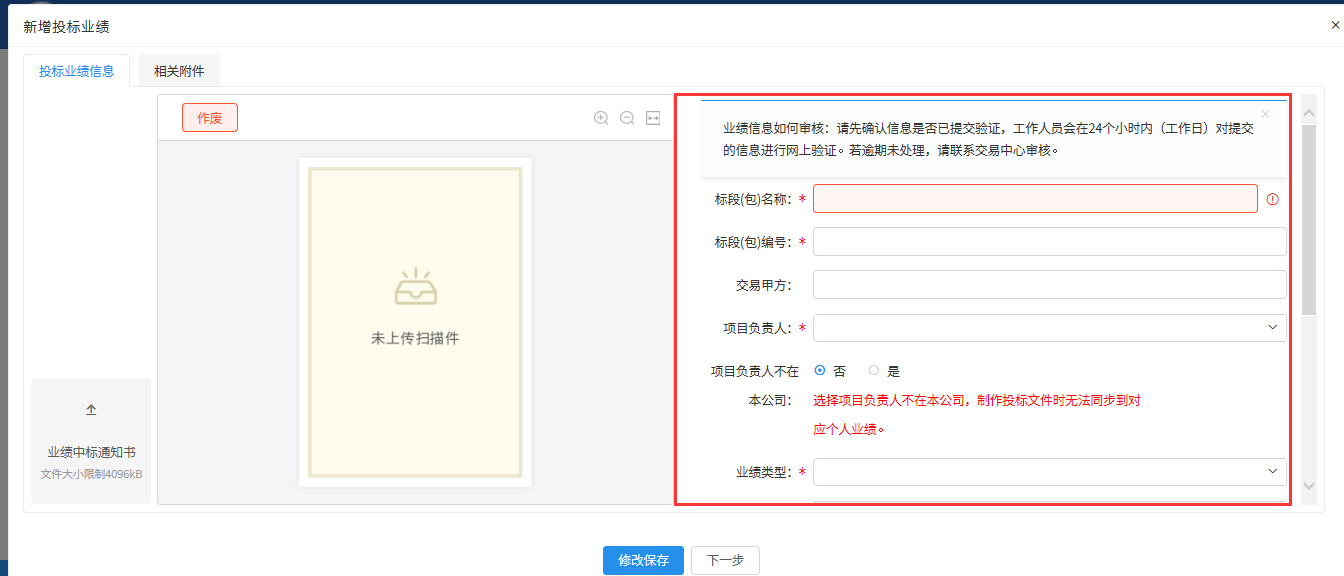 企业获奖点击企业获奖-新增奖项，进入相关信息维护页面。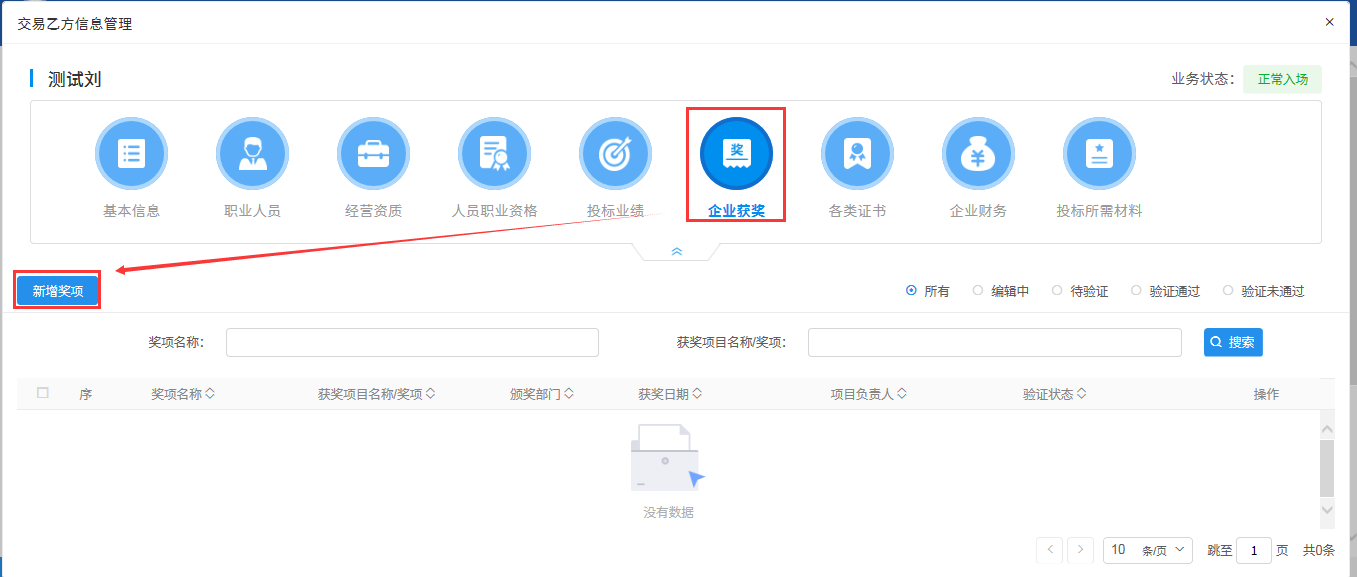 交易乙方备案人员可通过左侧菜单栏上传、删除扫描件。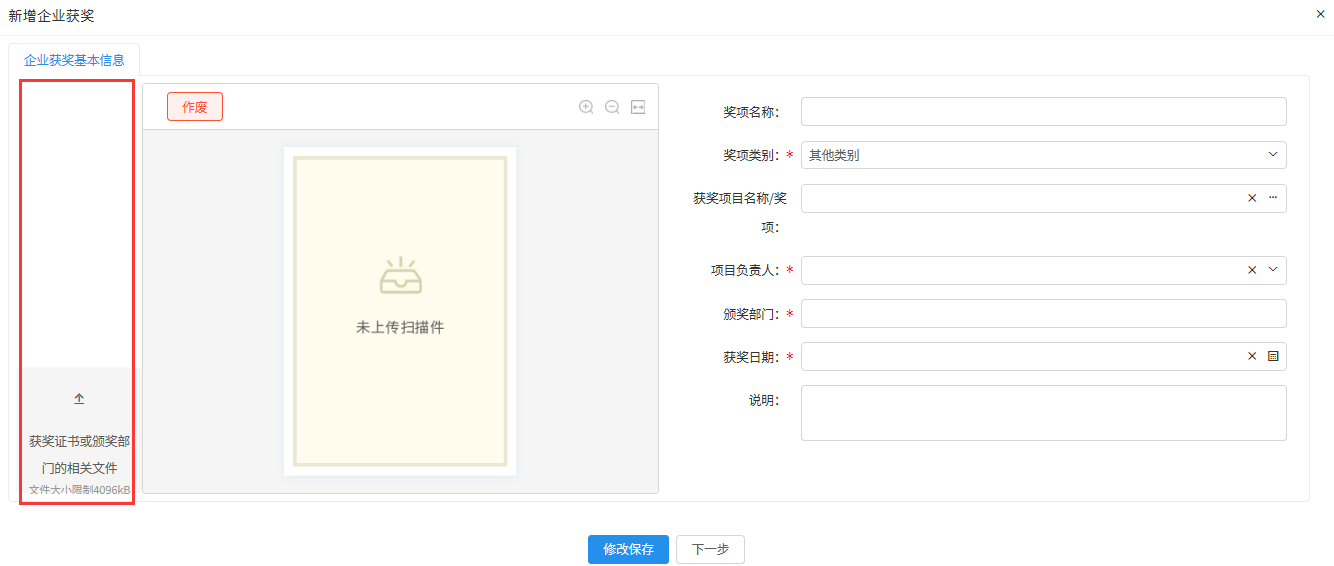 交易乙方备案人员可手动完善信息。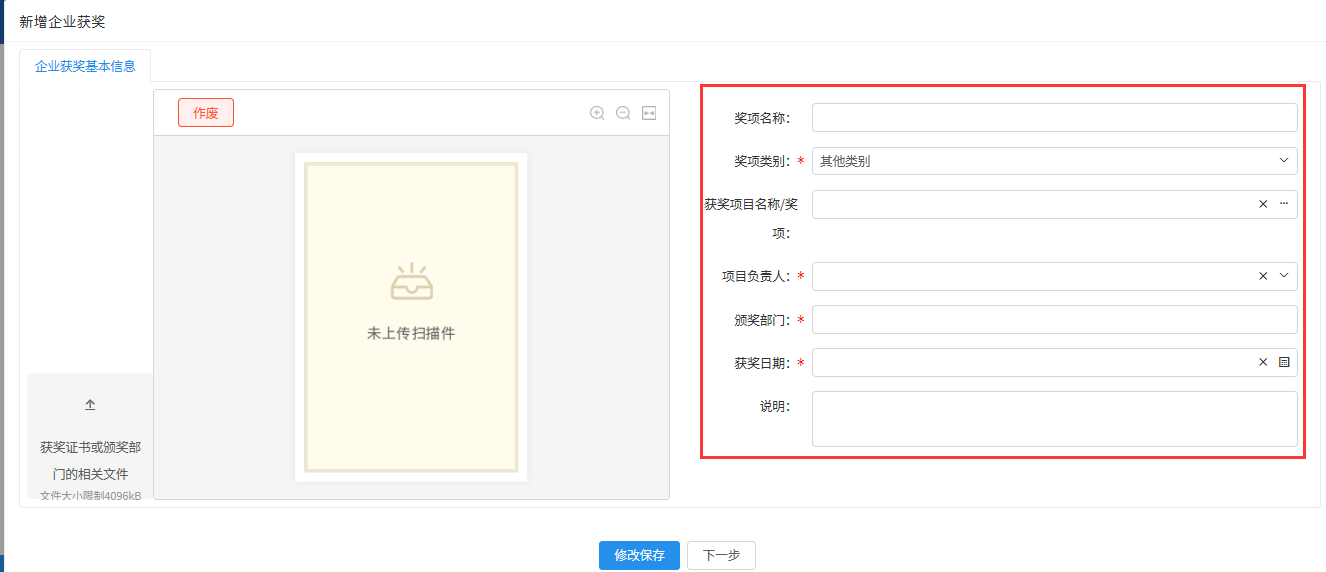 可通过点击“作废”按钮，输入作废理由后，点击确认作废，实现审核通过的获奖证书或相关文件扫描件的作废操作。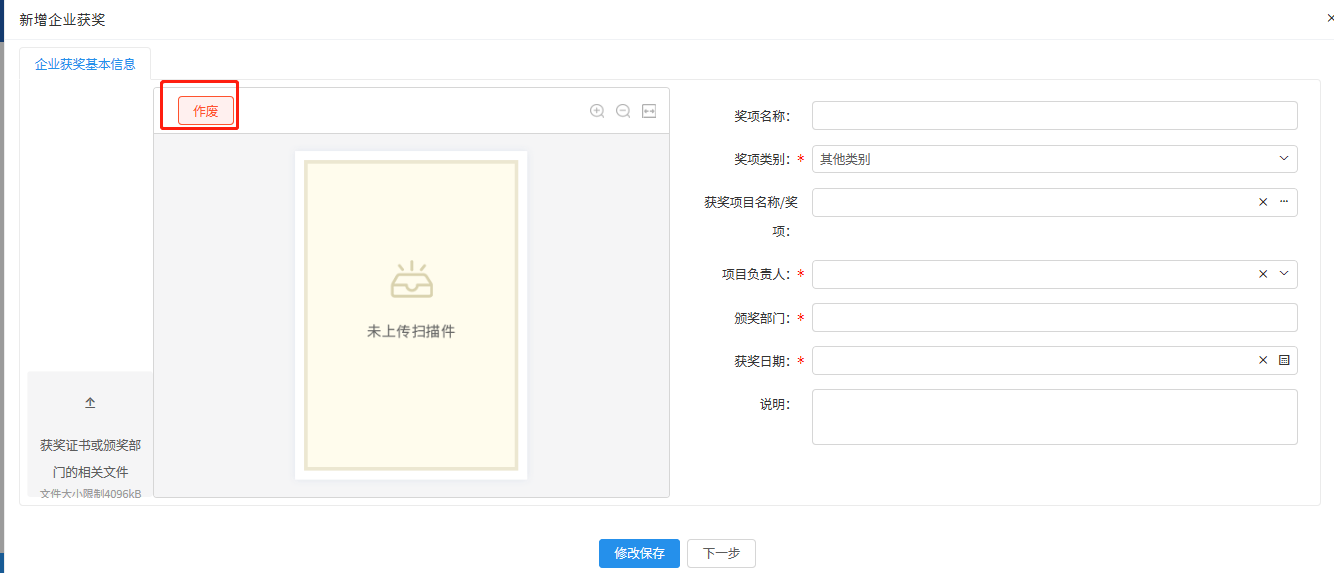 可通过点击“作废”按钮，输入作废理由后，点击确认作废，实现审核通过的业绩中标通知书扫描件的作废操作。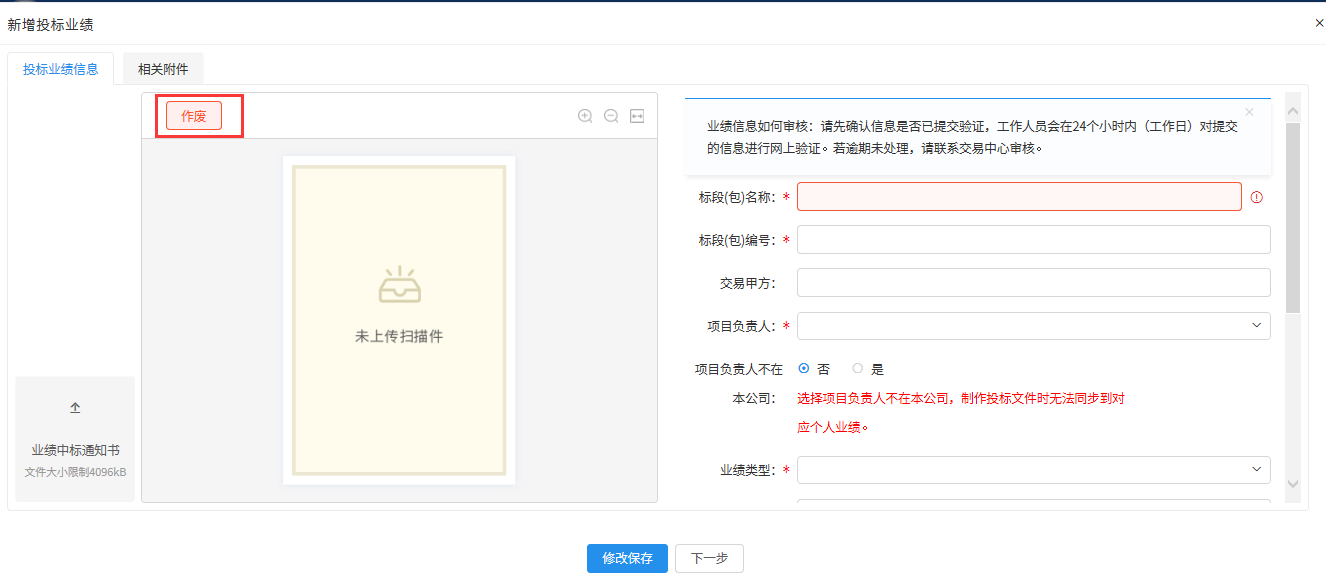 点击相关附件，交易乙方备案人员可在相应栏目上传相关扫描件。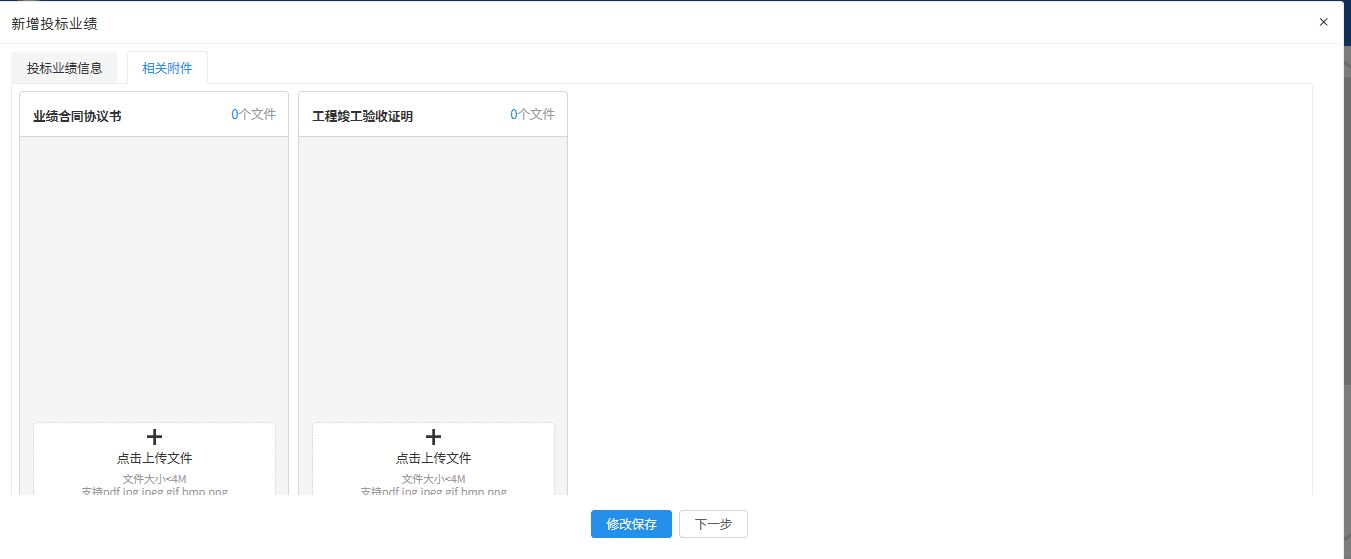 各类证书点击各类证书-新增证书，进入相关信息维护页面。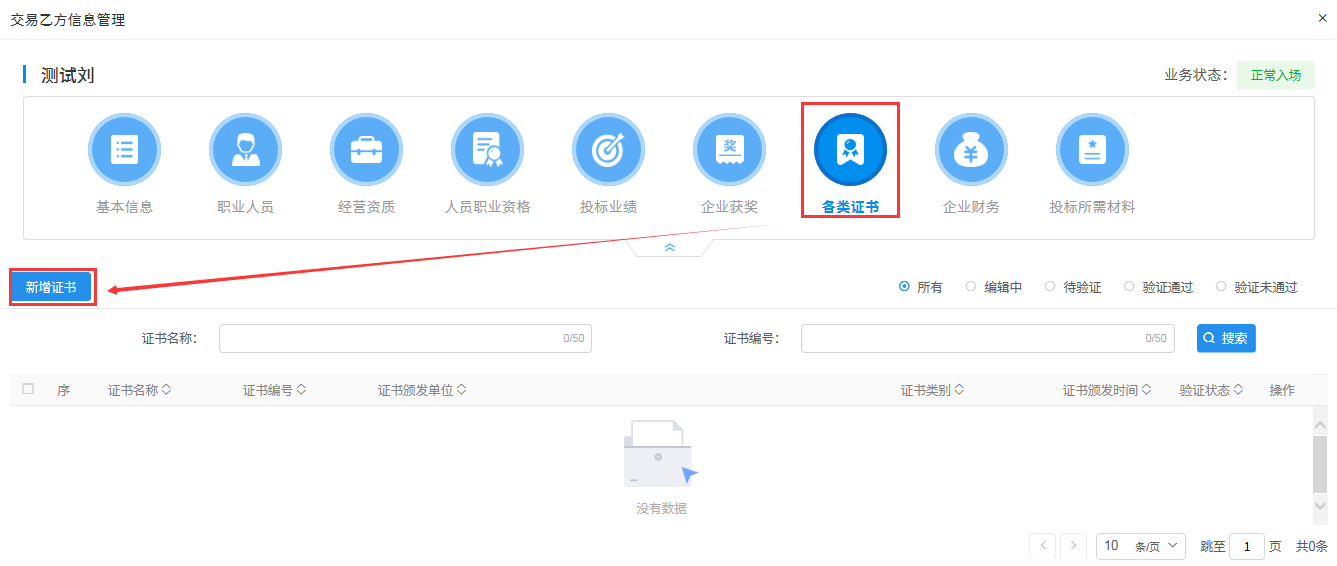 交易乙方备案人员可通过左侧菜单栏上传、删除扫描件。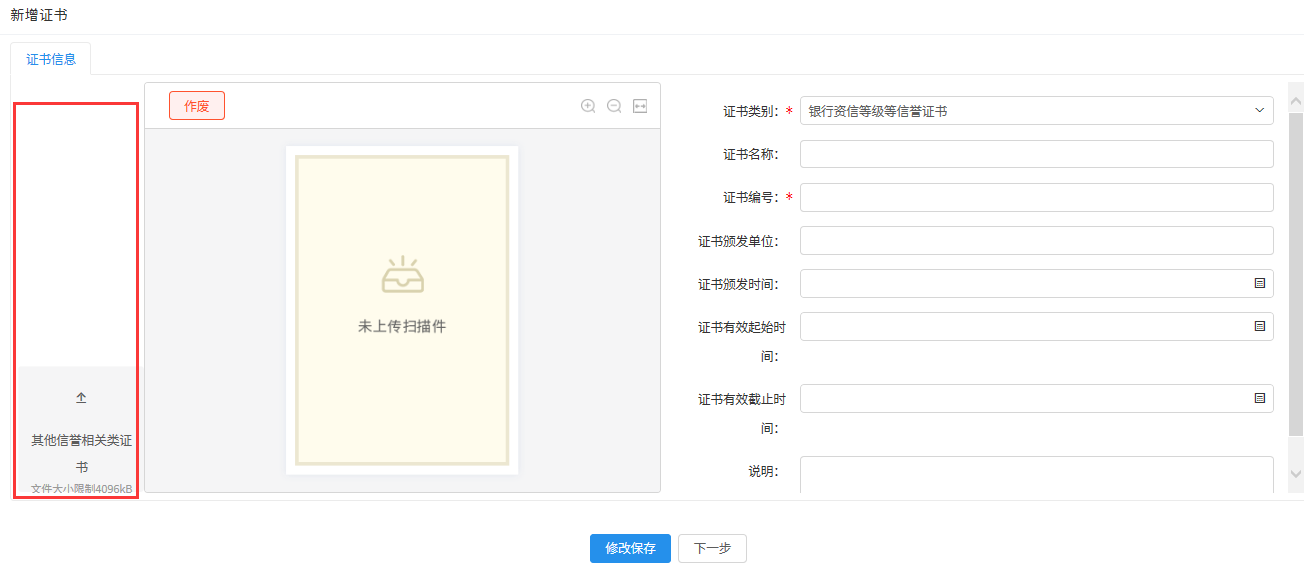 交易乙方备案人员可手动完善信息。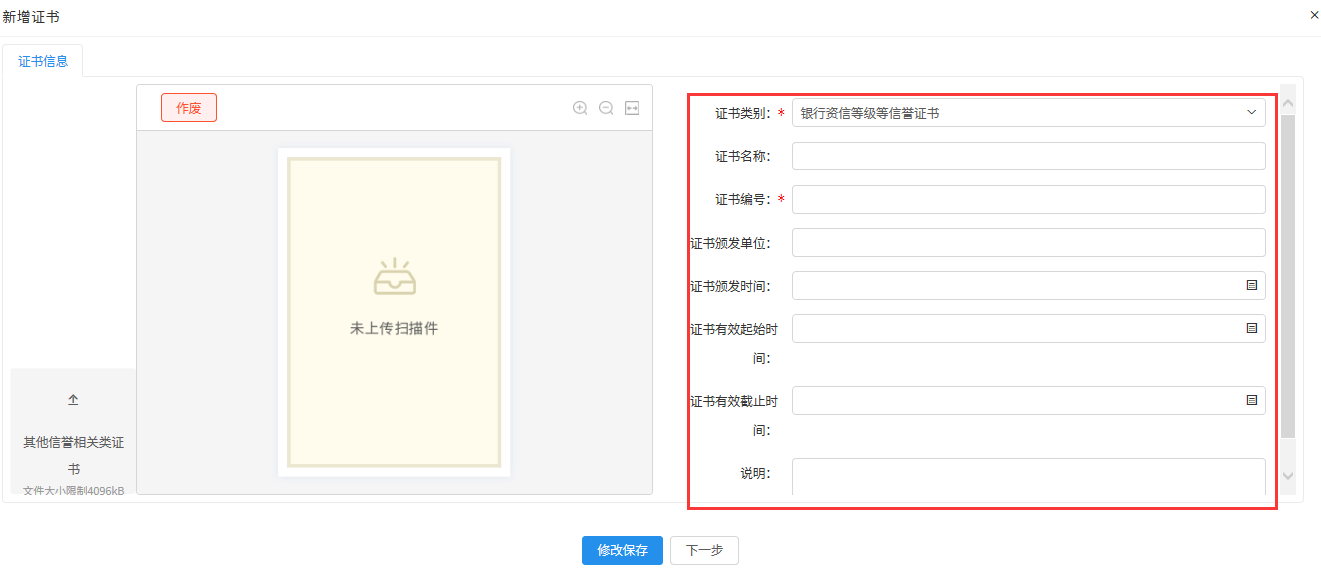 可通过点击“作废”按钮，输入作废理由后，点击确认作废，实现审核通过的其他信誉相关类证书扫描件的作废操作。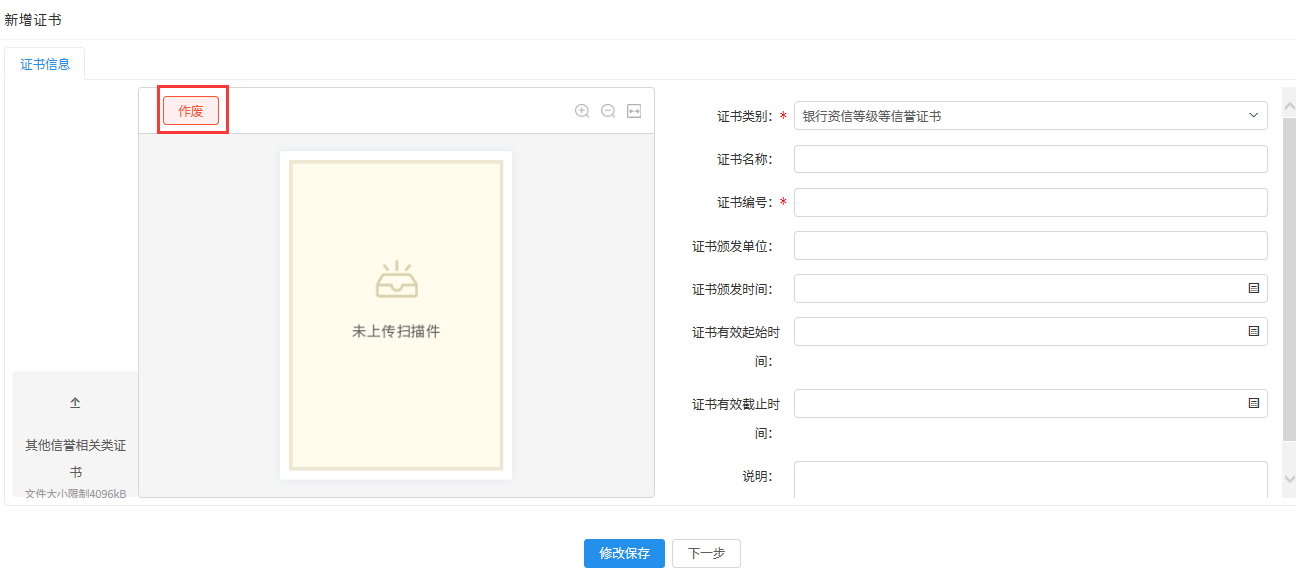 企业财务点击企业财务-新增财务，进入相关信息维护页面。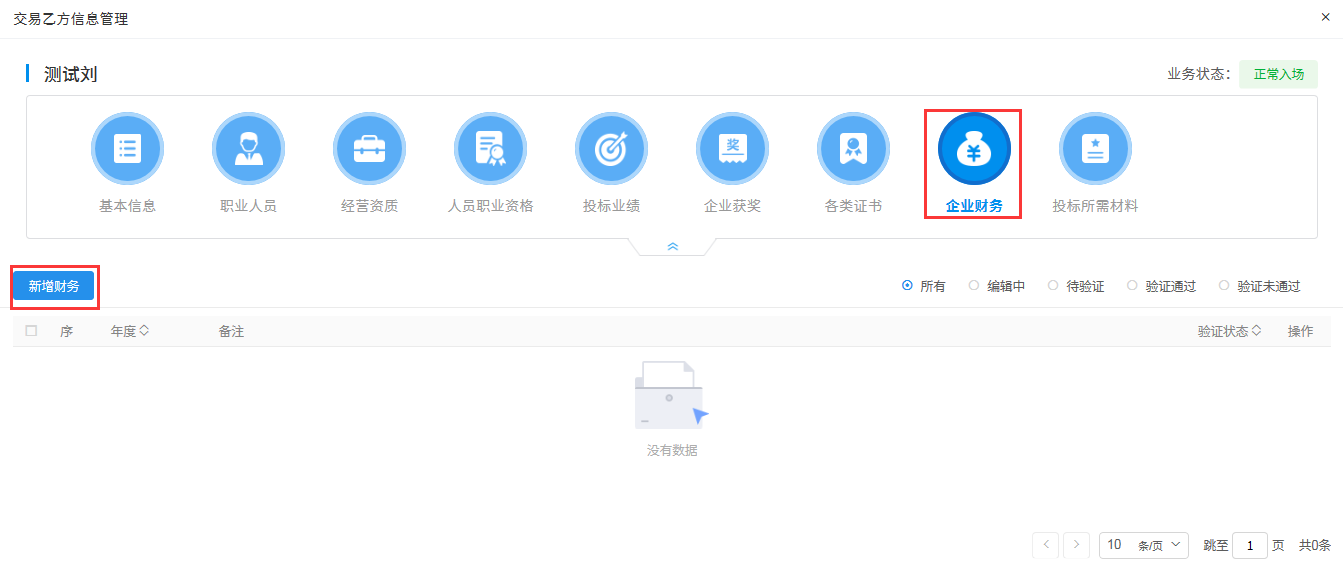 交易乙方备案人员可通过左侧菜单栏上传、删除扫描件。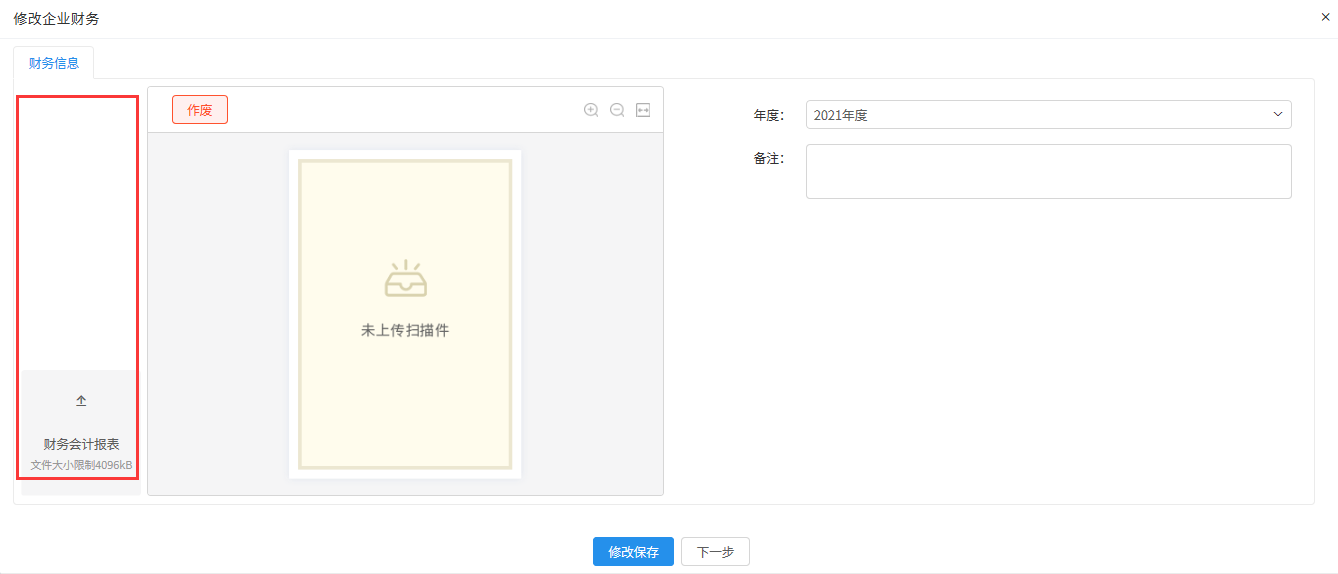 交易乙方备案人员可手动完善信息。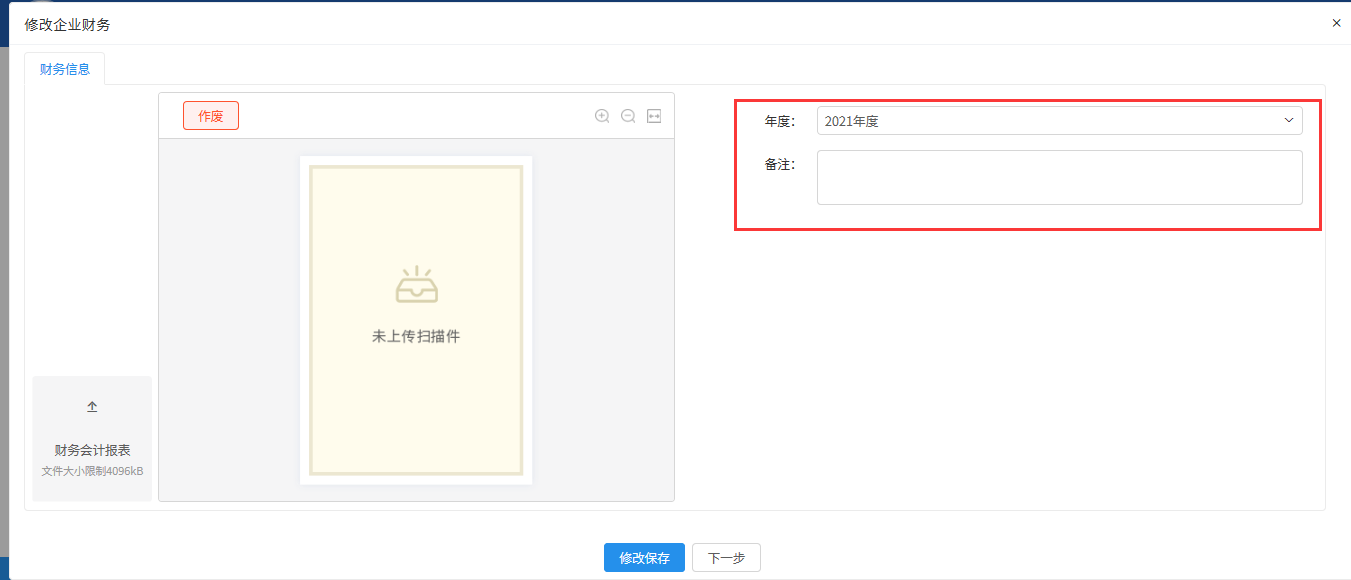 可通过点击“作废”按钮，输入作废理由后，点击确认作废，实现审核通过的财务会计报表扫描件的作废操作。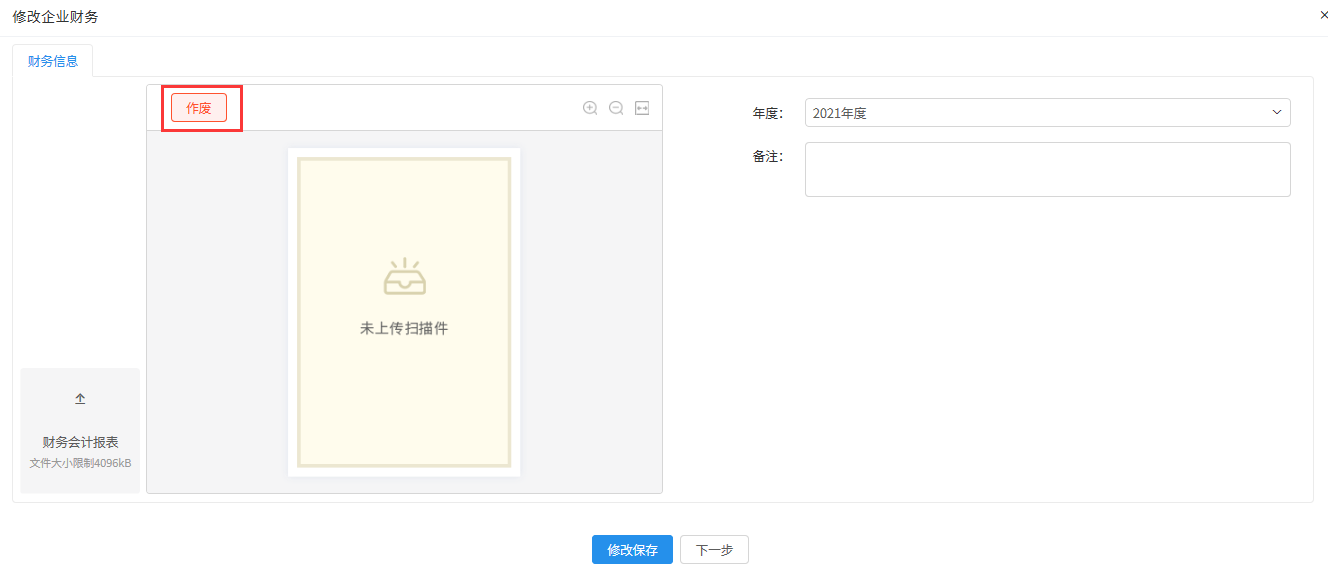 投标所需材料10.1已承接项目和新承接项目情况点击已承接项目和新承接项目情况，进入相关信息维护页面，交易乙方备案人员可点击左上方按钮，新增场外项目或删除场外项目。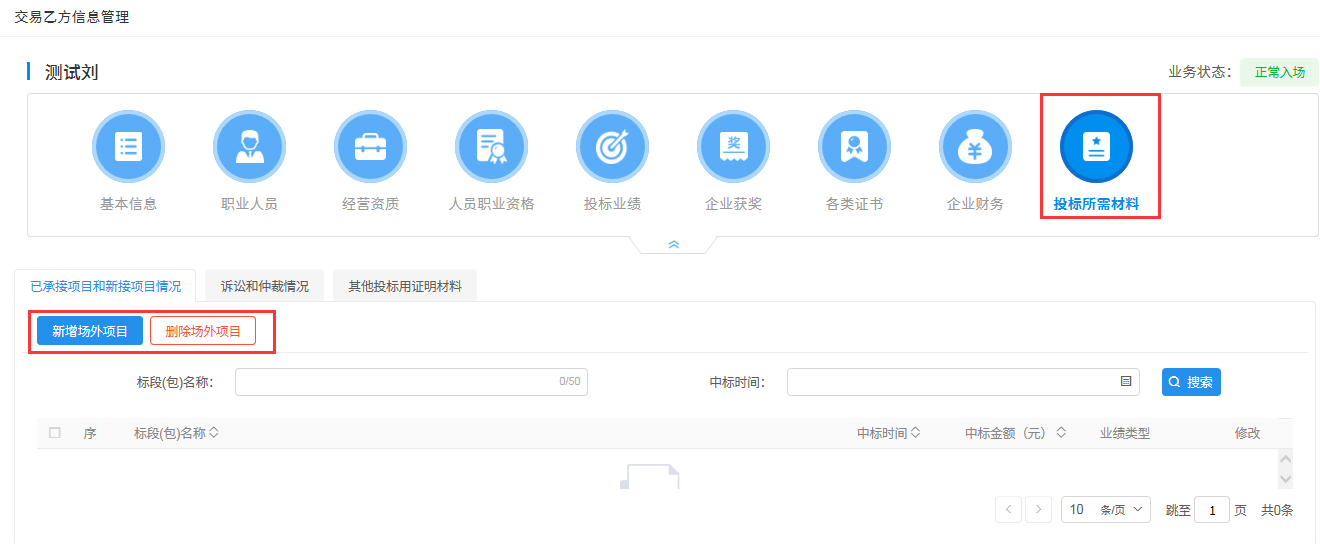 新增场外项目信息页面如下：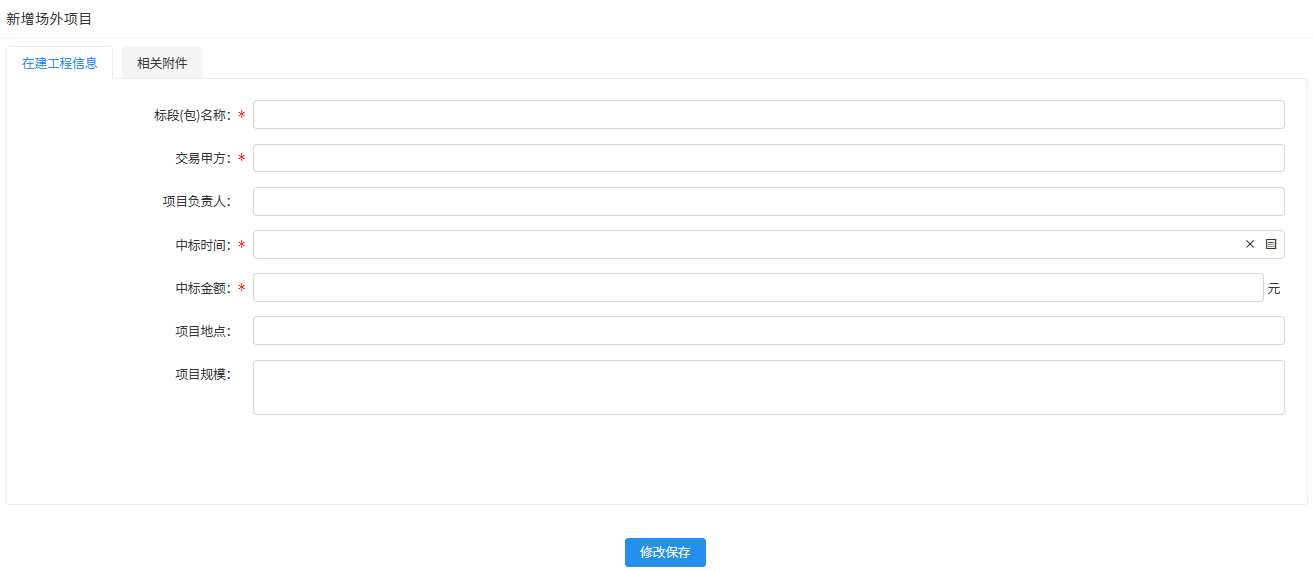 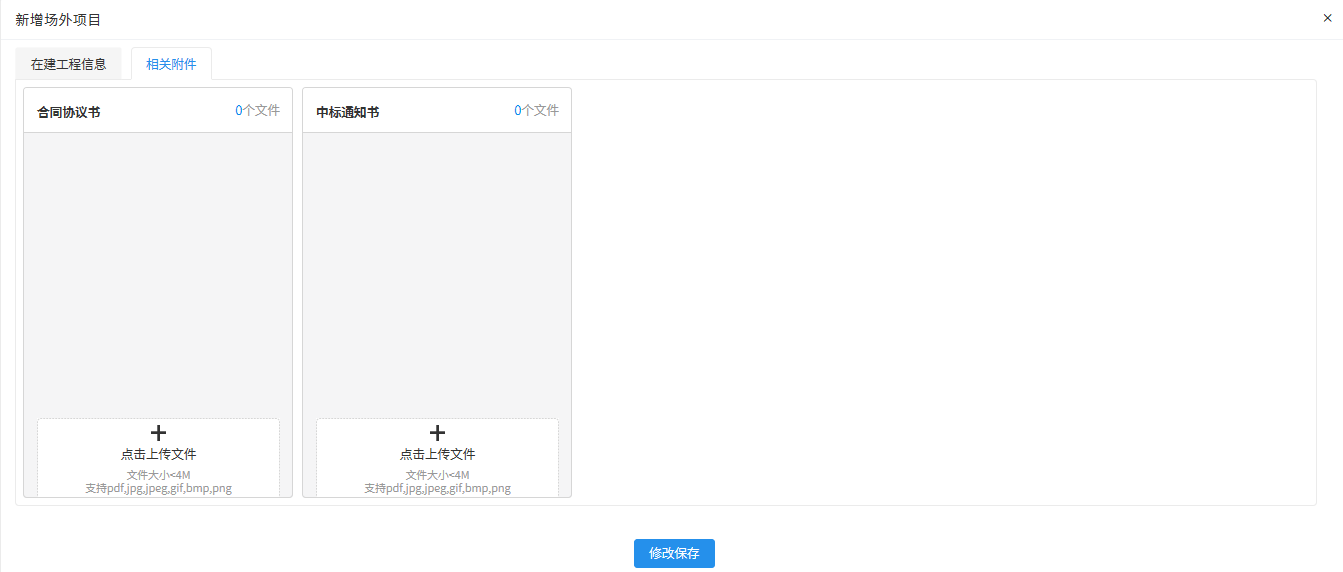 10.2诉讼和仲裁情况点击诉讼和仲裁情况情况，进入相关信息维护页面，交易乙方备案人员可点击左上方按钮，新增诉讼仲裁或删除诉讼仲裁。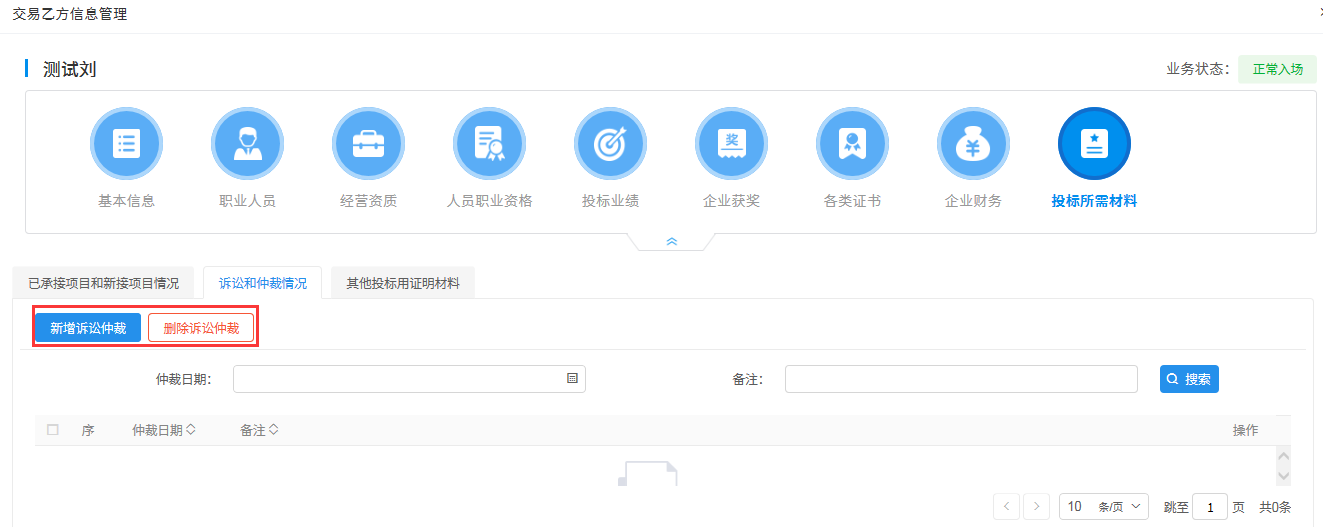 新增诉讼和仲裁信息页面如下：交易乙方备案人员可通过左侧菜单栏上传、删除扫描件。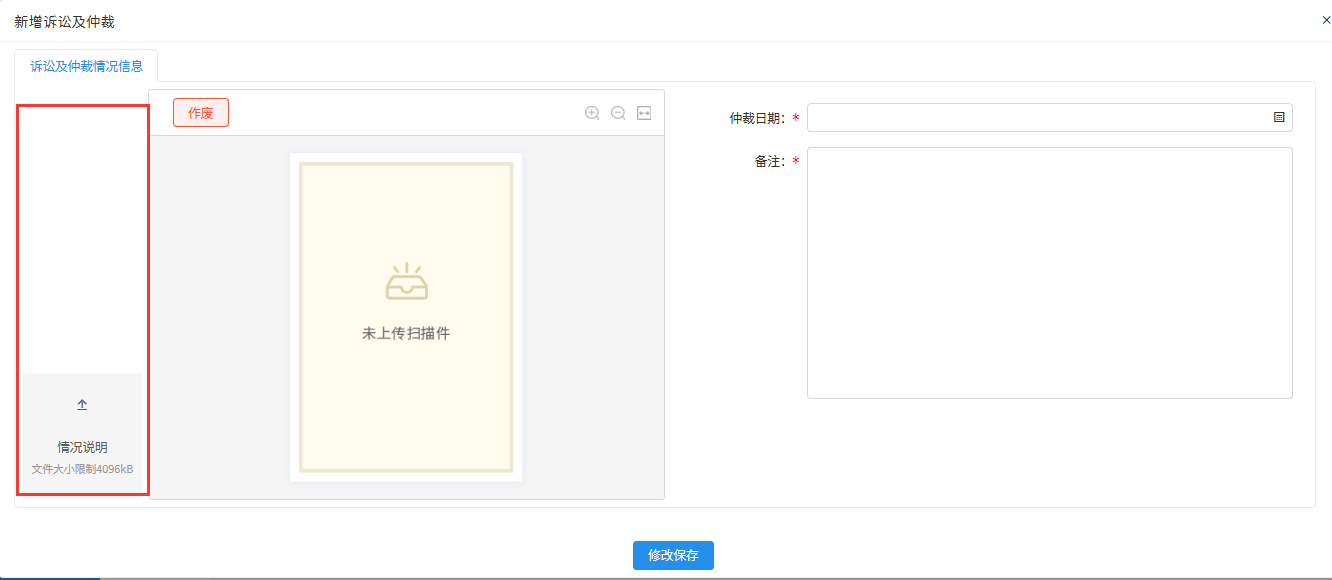 交易乙方备案人员可手动完善信息。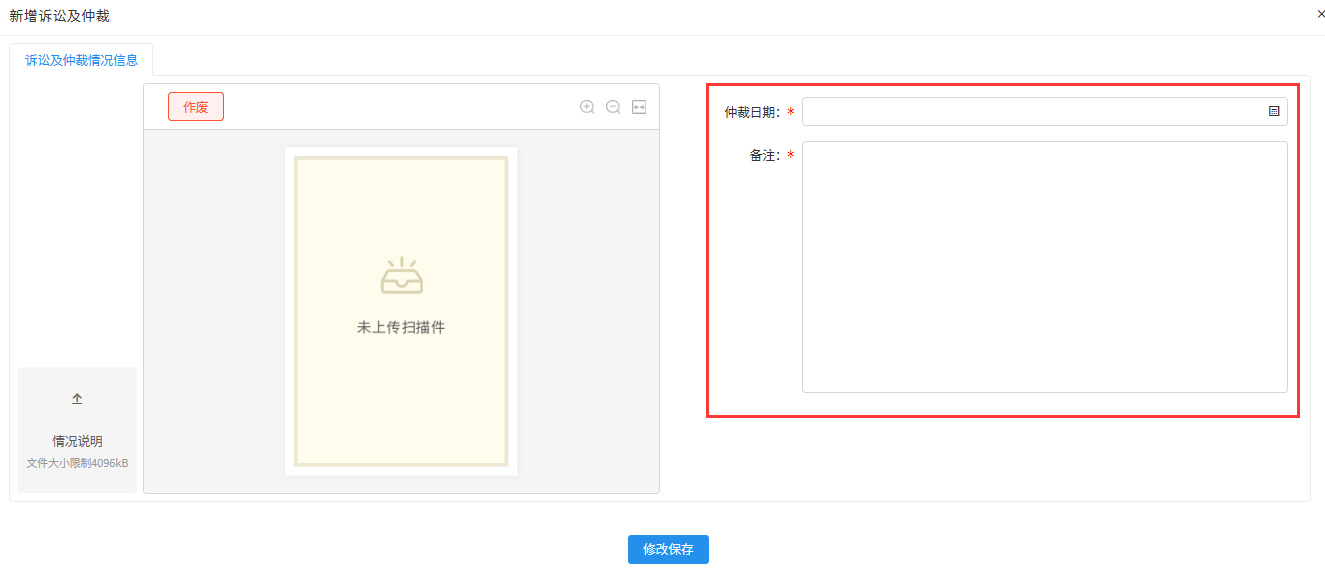 可通过点击“作废”按钮，输入作废理由后，点击确认作废，实现审核通过的情况说明扫描件的作废操作。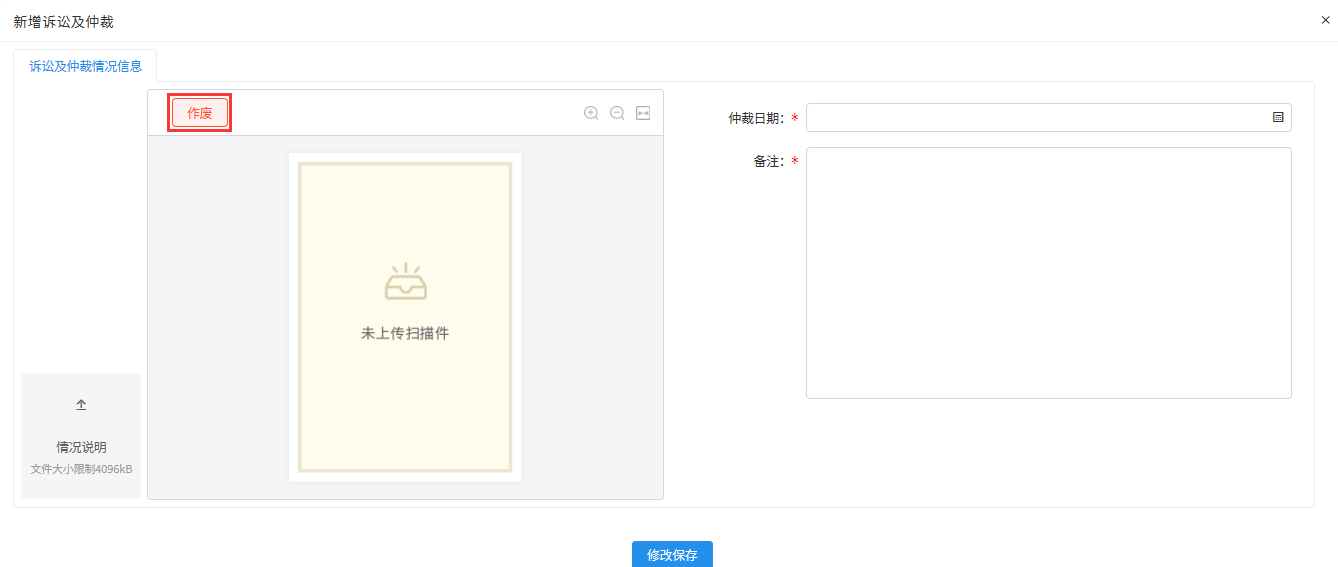 10.3其他投标用证明材料点击其他投标用证明材料，进入相关信息维护页面，交易乙方备案人员可点击左上方按钮，新增其他证明或删除其他证明。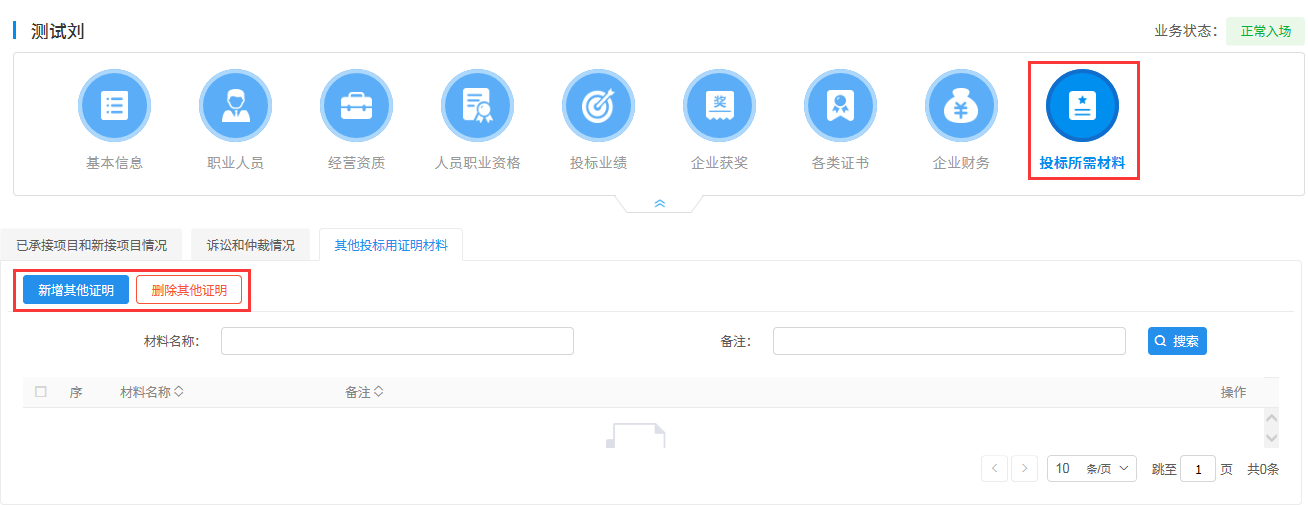 新增诉讼和仲裁信息页面如下：交易乙方备案人员可通过左侧菜单栏上传、删除扫描件。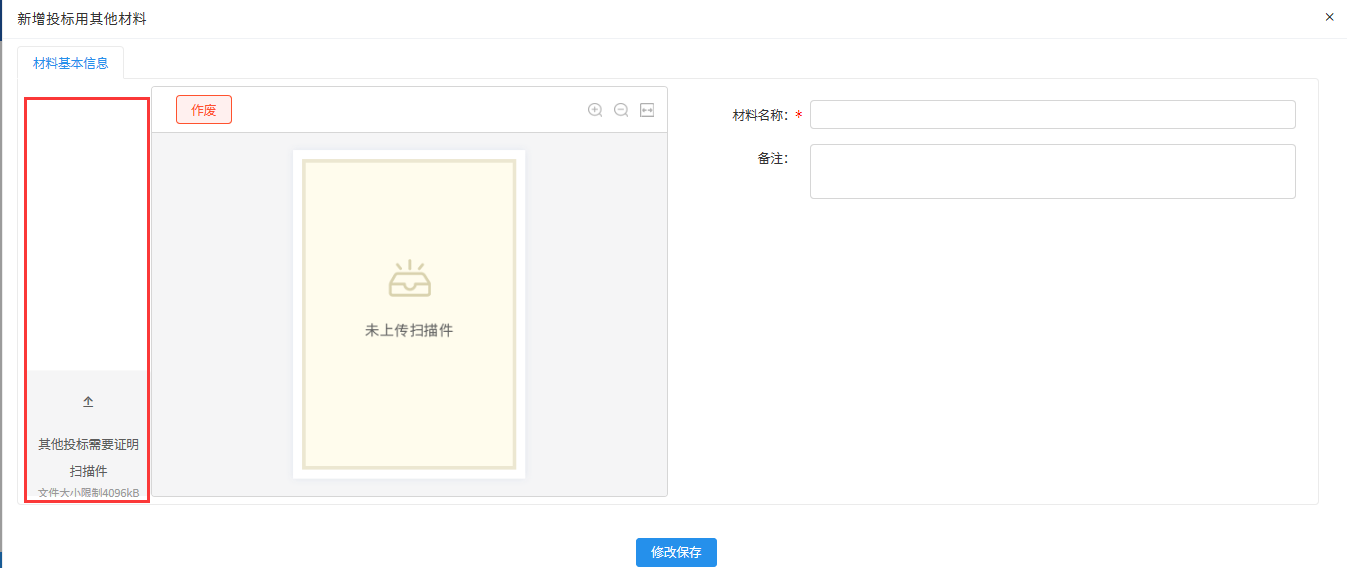 交易乙方备案人员可手动完善信息。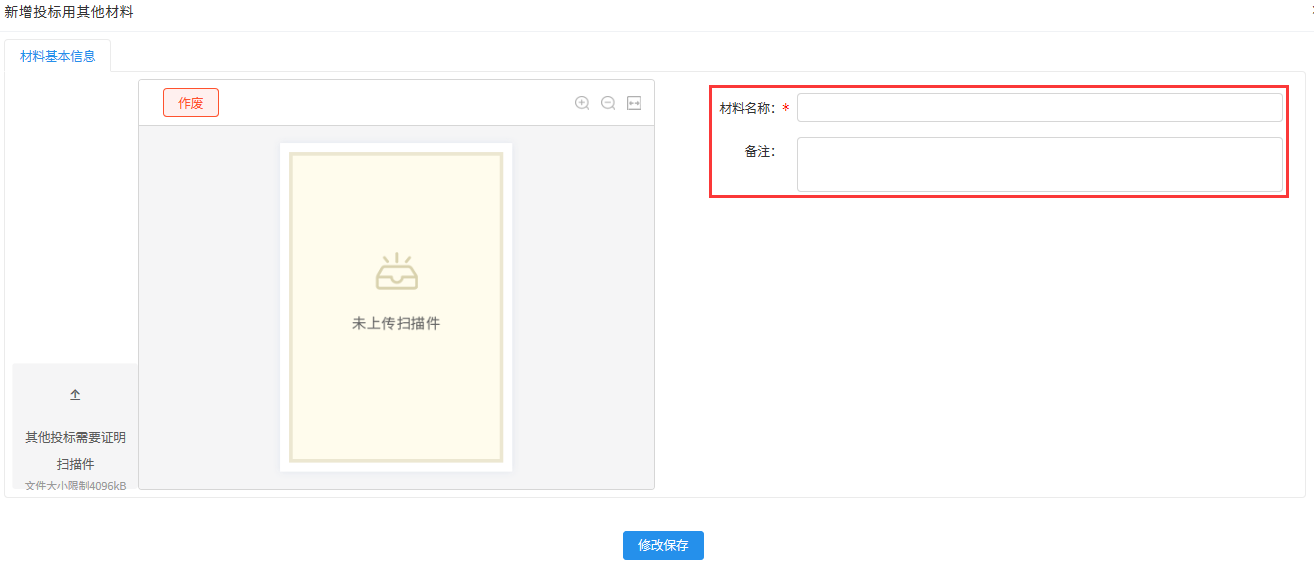 可通过点击“作废”按钮，输入作废理由后，点击确认作废，实现审核通过的情况说明扫描件的作废操作。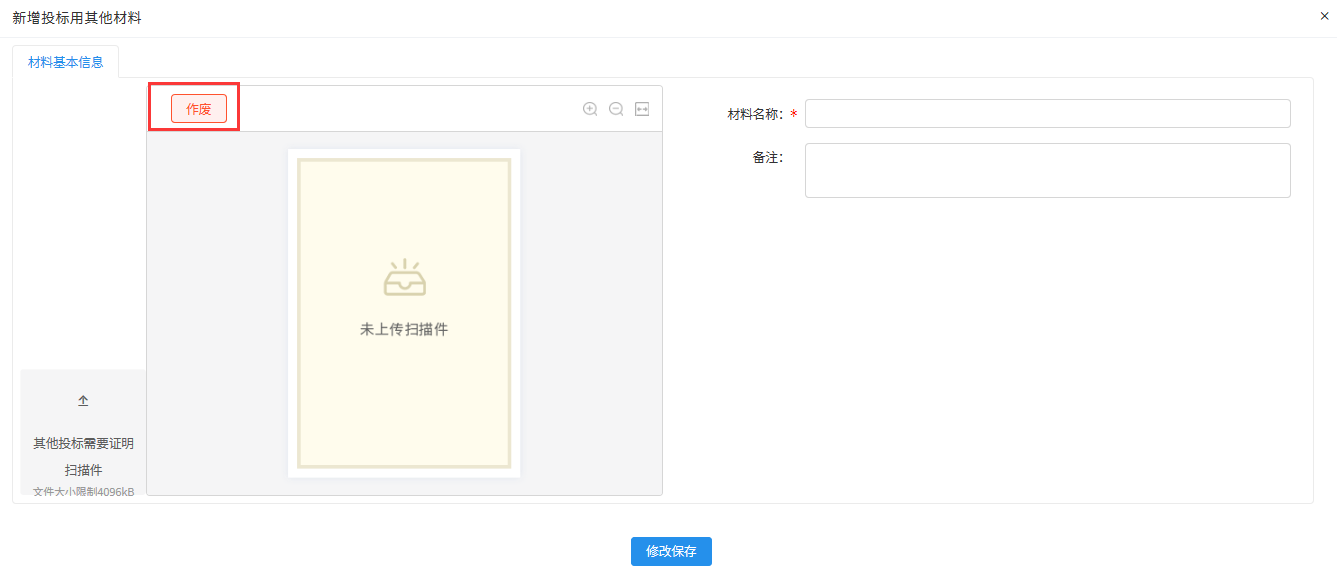 注意事项所有扫描件提交即验证通过，验证通过后的扫描件无法删除，只能作废；账号密码遗忘，请联系：69820825进行重置；职业人员新增时，请仔细确认人员当前是否在本公司，按照真实情况填写；业绩新增提供自行新增和业绩库挑选两种方式，可先从业绩库查看挑选，业绩库找不到则需要手动新增；所有信息维护完成并提交通过后，会在10分钟内下发至对应平台（目前已对接吴江平台），下发完成后方可正常进行招投标工作。请各单位留好充足时间，避免影响招投标工作。